Sara HarveyFrom: Sent: To: Cc:Subject:Attachments:Dear Matt,Ed Freeman12 February 201614:19Matt ShillitoJames Brown; Chris RoseRE: Knowle, Sidmouth - Pegasuslife  Proposals for the Knowle and Use Class - UNCLASSIFIED:KnowleUseClassletter .docFurther to previous discussionsand your attached e-mail please find attached our letter of response on the issue of use class and affordable housing requirements.Pleaselet me know if you wish to discussthe letter or have a further meeting to discussthe issues raised. Regards.Ed FreemanService Lead - PlanningEast Devon District Councile-mail - efreeman@eastdevon.gov.ukTel: 01395  517519From:  Matt Shillito••••••••••••Sent: 20 January 2016 20:56To: Ed Freeman; James BrownCc: Mick Marran; Christine McNulty; Guy Flintoft; Burgess, Jane E.Subject: Knowle,Sidmouth - Pegasuslife Proposals for the Knowle and Use ClassDear Ed and JamesFurther  to our last Pre-App  meeting,  please find attached  a revised  letter (and attachments)  providing additional  information  about Pegasusl.ife's   proposals  for the Knowle  to inform our discussions  about  Use Class.Matt ShillitoAssociate Directorfor Tibbalds Planning and Urban Design Ltdmobile: 07468 437150office: 020 7089 2121e-mail:•••••••••website: www.uooa1as.co.ukAddress: 19 Maltings Place, 169 Tower Bridge Road, London, SE1 3JBAppointed to the HCA Multidisciplinary Panel 2014-2018: www.tibbaldsmultidisciplinary.co.ukThis e-mail transmission is strictly confidential and intended solely for the recipient. It may contain information which is covered by legal, professional or other privilege. If you are not the intended recipient you must not use, disclose, disseminate, copy or print its contents.Whilst all reasonable means have been used by Tibbalds to ensure that this e-mail message and attachments do not contain viruses we accept no liability for any loss or damage arising out of or in connection with the receipt or use of them.Please consider the environment before printing this email.P/acemaking   Awards  2013,  Winner  - Planning  Consultancy   of the  YearRTPI Awards  for Planning  Excellence   2013,  Winner  - Theme  Neighbourhood    PlanNew  London  Awards  2013,  Overall  Winner  - Tybalds  Estate  RegenerationNew  London  Awards  2014,  Mixed-Use   Winner  - Faircharm   Creative  QuarterSupporter   of Architects  Journal  Women  in Architecture   Partnership   Programme   20142Date:Contact  number: Email:Direct  Fax:Reference:21 December  201601395 517519efreeman@eastd  evon .gov. u k15/0283/PRETibbalds19 Maltings  Place169 Tower  Bridge  RoadLondonSEl 3JBEast Devon District Council l<nowle, sldmouth,  EXlO SHLDX 48705 Sidmouth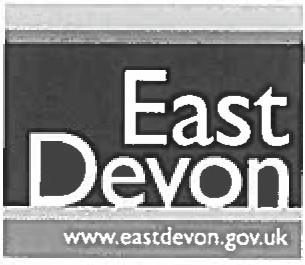 Tel: 01395 516551Email:   csc@eastdevon.gov.uk www.facebook.com/eastdevonwww.twitter.com/eastdevonDear Mr ShillitoeProposed redevelopment  of the Council Offices -KnowlePegasusLife Development Model and Use ClassI   refer to your covering email and the attached information  submitted on 20 January 2016 which set out  in detail  the nature  and use of the  proposed development  that  Pegasus  life  seek to provide on the Council Offices Site in Knowle, Sidmouth.We have now had an opportunity  to consider the submission in detail, and have sought Counsel Opinion in respect of matters concerning "the planning unit", the resulting use class and whether the scheme should be required to provide affordable housing in light of the newly adopted Policies of the East Devon Local Plan 2013-2031.We have noted that there have been numerous appeal decisions, counsel opinions and different approaches by different local authorities to schemes such as this including a number that you have drawn to our attention.  Having reviewed many of these cases it is clear that the only constant between all of these decisions and opinions is that  every case has to be considered on its own merits based on the  accommodation  to  be provided  and its use and layout on the  site. It  is therefore   the   general  principles   established  through   case  law  that   have  informed   our consideration rather than any specific case.In terms of the proposed development it is recognised that at least one occupier per unit would be aged over 60 (unless a  residing spouse or  partner  has died), that  the  typical  age profile  of occupiers is mid 70's and that  there  is a  mandatory well being care and support  package.  In addition  we note  that  there  is also a  range of  additional  personal care and support  servicesavailable which can be bought in by residents but would be secured and managed by Pegasus life.East Devon - an outstanding placeChief Executive:  Mark R Williams    Deputy Chief Executive:  Richard Cohenf"~) INVESTORS I Gold~~      IN PEOPLEIt appears  to  us that  there  are two  key issues that  affect  the  use of the  proposed   units  and  the definition   of the  planning  unit.  The first  being the  extent  of care being provided   and whether   this leads to a C2  use class and the  second  is whether   the  proposed  communal  facilities  mean that  the planning  unit  should  be defined  as being  wider  than  each individual   apartment   such that   a  sul• generis  use would  be established.In terms  of the  first  of these  issues it is clear from  the  submitted   details  that  each apartment   will be  a  self  contained    unit  that   provides   all  of  the  services  and  facilities   for  independent    living. Fundamentally    purchasers  of  the  properties   would   be  buying  an apartment    with   its  own  front door  behind  which  will  be a  lounge,  kitchen,   bathroom   and  bedroom/s.   While  residents   will  be required  to pay for  a  mandatory   well-being   care and support   package the  care facilities   provided by this  package would  be limited   to a  24 hour  emergency  call system  and a staffed  office  to  help residents  to organise  care. These are care facilities  that  are readily  available  to residents  of houses and apartments   across the district  and do not  mean that  the residents  are any more  "in-care"   than many  residents  of homes  elsewhere  in the  district.   A greater  level of care can be brought   in and it is acknowledged   that  Pegasus Life will  help to facilitate  this  but fundamentally   the provision  of this care would  not  differ  markedly  from  how care can be brought  in and provided  to  residents  of any dwelling.With  regard to the second  key issue it is clear that  the  proposed  apartments   will  be provided  with an unusually  high  level  of  communal   facilities   which  form  part  of the  care and  support   package. These facilities   are  however   separate  from   each  apartment   which  of  themselves   in our  opinion form  separate  planning   units  by virtue   of  including   all of  the  facilities   required   for  independent living.   The  communal   facilities   some  of  which  we  understand   would   be  available  to  the  wider community    would   also  therefore    form   separate   planning   units.   In this  respect  the  scheme  is similar   to  other   high  end  apartment    developments    where   extensive   communal    facilities    are provided  and a  mandatory   service charge  is sought  for their  repair  and maintenance   but  residents are still fundamentally    living  in their  own dwelling  house.In reaching  our  decision  we  have paid  particular   regard  to  the  issues highlighted   above  but  have also considered   a  variety   of  other   issues such  as the  fact  that  care  would   be  provided   by  an outside  company,  there  is no trained  carer  on site, only one resident  needs to  be aged 60 or more and they  do not need to be "in-care"  to qualify  for  residency,  the form  and layout  of the  proposed accommodation    etc.  Our conclusion   based on this  assessment  and a  Counsel opinion   is that  the proposed  units should  be classed as C3 (dwelling  houses).Turning  to  the  issue of affordable   housing  the  newly  adopted   policy  of the  East Devon  Local Plan (Strategy 34) sets out  a target  of 50% affordable   housing for  residential   development   in Sidmouth. The presumption   is that  such affordable   housing  should  be provided  on site. As a  result  we will  be seeking  on-site  provision   of  affordable   housing  in this  case. We  appreciate   that  the  provision   of your   mandatory    well-being    care  and  support   package  is   likely  to  be  unviable   to  a  registered provider   but  can see no reason  given the  layout  of the  proposed   units  on the  site why  your  care and support   package  would   have to apply  to  all residents.    The facilities  could  still  be available  to residents   of  the   affordable    units    on  the   same   basis  as  they   will   be  available   to  the   wider community.    We  would   however   accept  that  it would   be appropriate   for  the  affordable   units  toalso be age restricted   and we  believe  that  there  is  sufficient   demand  in the  local  area to  fill  the affordable   units.   Strategy   34  does  allow  for  an  offsite   contribution    of  equivalent   value  to  be provided   where   the  inability   to  make  provision   on-site  can  be justified   through   evidence   from Registered  Providers  or for  other  planning  reasons.   We would  be open  to  considering   a  case for provision  to  be made  off-site   but  as detailed  above  the  presumption    is that  provision   should  be made  on-site  in the  first  instance  and so the  onus would   be on yourselves  to  demonstrate   to  us why  this  would   not  be possible.   You should  also note  that  Strategy  34 is predicated   on ensuring that   developments    are  viable  and  so  in  the  event  that  you  believe  that  our  requirements    are unviable  we  are willing  to  consider  a  suitable  robust  and independent   viability   assessment.      Our usual  practice   is  to  obtain   an  independent    appraisal  of  such  viability   information    through   the District  Valuer.    We must  advise at this  stage that  we would  expect  the  cost of the  District  Valuer to be borne  by the developer.We  understand   that  both  the  assessment  that  the  scheme  constitutes   a  C3  use and the  level  of affordable   housing  sought  will  come  as a disappointment    but we can assure you that  these  issues have  undergone   a  very  detailed   consideration    by  Officers   with   appropriate    independent    legal opinion.    To date  we  believe  that  we  have had meaningful   and constructive   discussions  and  look forward  to these  continuing   in respect  of this issue.We trust  this sets out  in detail  our considered  opinion  on both  the use class issue and the need for affordable   housing  but if you have any queries  on this  matter  please do not hesitate  to contact  us.Yours sincerelyEd FreemanService Lead Planning Strategy  and Development   Management Sara  Harvey 	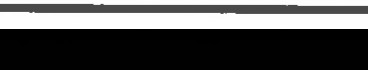 From: Sent: To:Subject:Matt Shillito10 March 2016 10:16James BrownThe Knowle, SidmouthHi JamesI hope you are well. I have a couple of questions that we need your advice on regarding the proposed redevelopment of the Knowle:I. Affordable housing: If the development was a C2 nursing home use would there be an affordable housing requirement under Strategies 34 and 36 of the Local Plan?2. CIL: The Inspector's report on the draft CIL charging schedule (15th January 2016) refers to two CIL Viability Assessments undertaken on behalf of the Council to inform the preparation of the charging schedule - one in January 2013 and an update in December 2014. I've been carefully through the evidence base on the Council's website and found the January 2013 document but can't find the December 2014 update anywhere. Is there any chance you could track that down for me?I'd be grateful if you could look into these questions and get back to me as soon as you are able. Many thanks.RegardsMattMatt ShillitoAssociate Directorfor Tibbalds Planning and Urban Design Ltdmobile: 07468 437150 office: 020 7089 2 l 21e-mail: 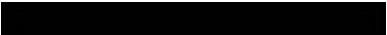 website: www .tibbalds.co.ukAddress: l 9 Maltings Place, 169 Tower Bridge Road, London, SE 1   3JBAppointed to the HCA Mutldi$clplinary Pane! 2014·2018: www.bbbakkmullidisclplinary.co.ukThls e-mall transmlsslon ls =tr1ct!y confidential and Intended solely for the recipient. It may contain lnformalfonwh~h Is covered by legal, professional or other privilege  If you are not the Intended recipient you must not use, disclose, dlssemlnale, copy or print Its contents.Whllst an reasonable means have been used by Tibbalds to ensure that this e-mail message and attachmentsdo not contain viruses we accept no liability for any loss or damage arising out of or In connection with the recelpt or use or them.Please consider lhe environment before prinling this email.Placemaking Awards2013. Winner· Plannrng Consultancy of the YearRTPI Awards for Planning Excellence 2013 Winner-  Thame Ne1ghbourhrxxlPlanNew London Awards 2013  Overall Winner   Tybalds Es/ale Regeneration New London Awards 2014  Mixed-Use Winner - Faircharm Creative Quarter Supporter of ArchitectsJoumalWomen in Architecture Partnership Programme 2014Sara  HarveyFrom: Sent: To: Subject:James Brown11  March 2016 11 :39'Matt Shillito'RE: The Knowle, SidmouthHi MattWhile the Local Plan policy is considered open to interpretation,  we have currently taken the view that a genuine C2 use should not attract an affordable housing contribution.With respect to CIL,  I  have looked through the document library (see link below) and cant find it!  I  have therefore asked colleagues and will come back to youhttp://eastdevon.gov.uk/planning/planning-policy/document-libraries/community-infrastructure-levy-cil•document/Kind RegardsJamesJames BrownPrincipal Planning OfficerEast Devon District CouncilTel: 01395 571596email: jbrown@eastdevon.gov.uk www.eastdevon.gov .ukFrom:  Matt Shillito 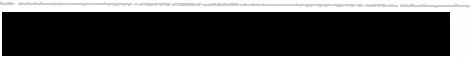 Sent:  10 March 20:i.biu:1bTo: James BrownSubject:  The Knowle, SidmouthHi JamesI hope you are well. I have a couple of questions that we need your advice on regarding the proposed redevelopment of the Knowle:l.  Affordable housing: If the development was a C2 nursing home use would there be an affordable housing requirement under Strategies 34 and 36 of the Local Plan?2.  CIL: The Inspector's report on the draft CIL charging schedule (15th January 2016) refers to two CIL Viability Assessments undertaken on behalf of the Council to inform the preparation of the charging schedule - one in January 2013 and an update in December 2014. I've been carefully through the evidence base on the Council's website and found the January 2013 document but can't find the December 2014 update anywhere. Is there any chance you could track that down for me?I'd be grateful  if you could look into these questions  and get back to me as soon as you are able. Many thanks.RegardsMattMattShillitoAssociate Directorfor Tibbalds Planning and Urban Design Ltdmobile: 07468 437150 office: 020 7089 2121e-mail: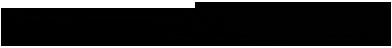 website: www.tibbalds.co.ukAddress: 19 Mattings Place, 169 Tower Bridge Road, London, SE 1   3JBAppointed to the HCA Multidisciplinary   Panel 2014-2018:  www.Jibbaldsmult,discip    inary co.ukThis e-mail transmission Is strictly confidential and Intended solely for the recipient. h may contain lnformaUon  which  Is covered by legal, professional or other privilege. If you are not the Intended reclplent you must not use, disclose,  disseminate,  copy or print Its contentsWhilst all reasonable means have been used by Tlbbalds to ensure that lhls e-mail message and attachments do not contain viruses we accept no Uability for any loss or damage arising  out of or In connection with the receipt or use of them.Please consider   the environment  before printing this emailPlacemakingAwards2013, Winner· PlanningConsu,tancyof the YearRTPI AwardsforPlanningExcellence 2013. Winner- Thame Ne<ghbaurhoodPlanNew LondonAwards 2013  Overall W11mer- TybaldsEs/aleRegenerot,on New LondonAwards 2014 Mixed-Use Winner- Fairr:harm Creatrve Quane Supporter of ArchitectsJournalWomen in Arr:hiteclurePartnersJupProgramme2D1,1Sara HarveyFrom: Sent: To:Subject:Matt Shillito29 March 201618:11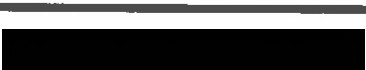 James BrownThe Knowle - Planning Application SubmissionDear JamesI wanted  to let you know that we will be submitting  the planning  application  for the Knowle  on behalf  of our clients  PegasusLlife  on Thursday  31st March.  We will submit  it via the planning  portal but Iwill also follow with three hard copies as requested.We will be submitting  the proposal  as a C2 scheme  and expect to follow-up  with further information  to confirm  our position  that the proposed  development   constitutes  a C2 use after the application  has been submitted.  Iwould  be grateful  if you could you confirm  that you will not withold  registration  or validation of the application  pending  receipt of that further information.Many thanks.RegardsMattMatt ShillitoAssociate  Directorfor Tibbalds  Planning  and Urban  Design  Ltdmobile:  07468  437150 office:  020 7089 2121e-mail:  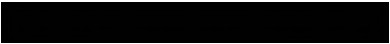 website:  www.tlbbalds.co.ukAddress:   19 Mal tings Place,  169 Tower  Bridge Road,  London,  SE I  3JBAppointed to the HCA Muledlscipllnary Panel 2014-2018: www tibbaldsmultidisciplinary.co.ukThis e-ma I transm~slon Is stric~y coolidentlal and Intended solely for the recipient. It may contain Information which Is covered by legal, professional or other privilege. If you are not the Intended recipient you must not use, disclose, disseminate. copy or print Its contents.WNlst an reasonable means have been used by Tibbalds to ensure that this e-mall message and attaetvnenls do not contain viruses we accept no liability for any loss or damage arlslng out of or In connectlon with the receipt or use of them.Please consider the environment before printing this emailPlacamakingAwards 2013.  Winner - Plann•ngConsultancy of the YearRTPI Awardsfor PlanningExcellence2013  Winner·  Thame Neighbourhood PlanNew Landan Awards 2013   Overall Winner - Tybalds Estate RegeneraltanNew LondonAwards 2014  Mixed-Use Winner- Fa/rr:harm Creative QuarterSuppotter of Arc/11/ects Journal Womenin Architecture Parlnership Programme 2014Sara HarveyFrom: Sent: To:Subject: Attachments:Matt Shillito22 April 2016 10:05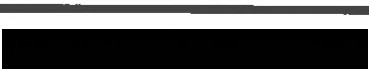 James BrownRe: The Knowle, Sidmouth Planning ApplicationThe Knowle $106 List.docxHi James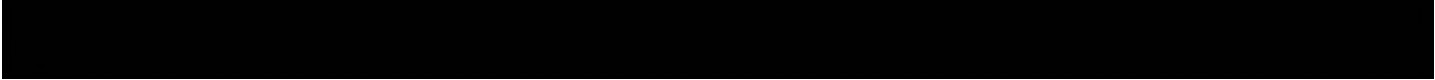 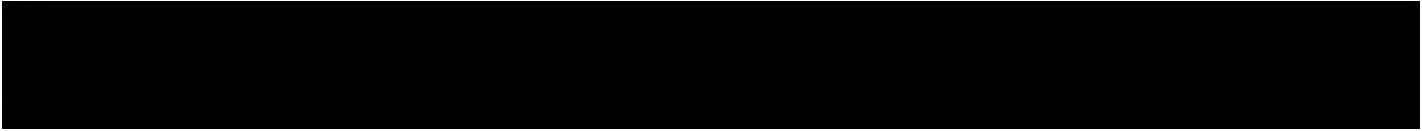 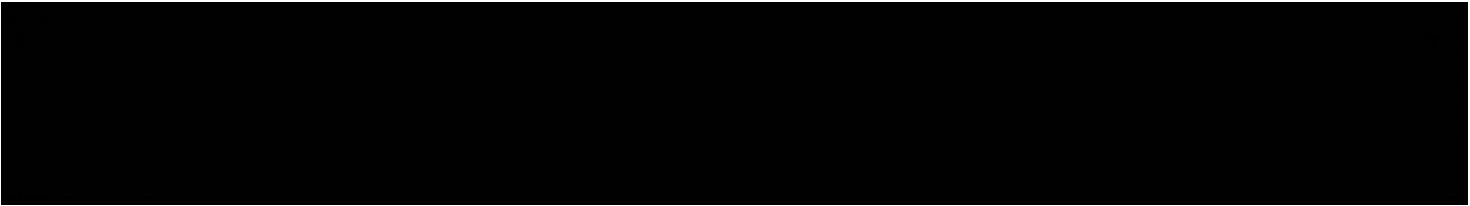 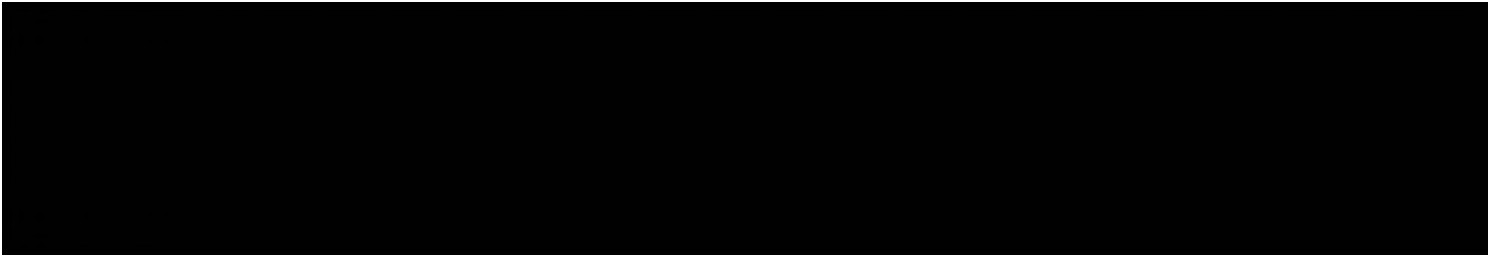 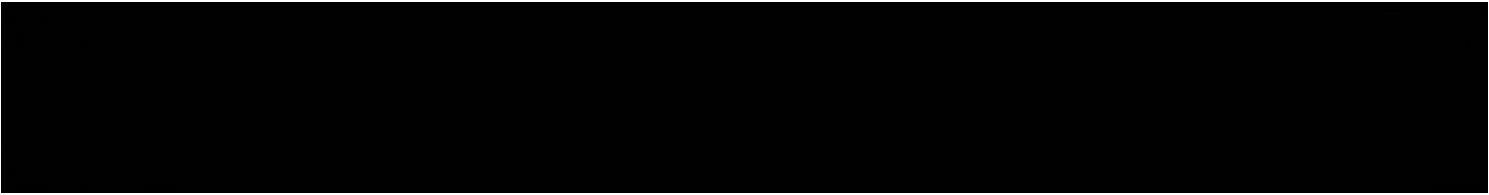 I will be in touch shortly  regarding  the final item on your list - Use Class.Matt ShillitoAssociate Direclarfar Tibbalds Planning and Urban Design lidmablle: 07468437150office: 020 7089 2121e-ma:······website:www.tibbaldsco.ukAddress:    19 Mailings   Place,   169 Tower  Bridge  Road,   London,   SE1  3J8Appointed   to the HCA Multidisciplinary Panel 2014-2018: www.tibbald~mvlt,rlistiplina<y co u•This e-matl transmission Is stricUyconfidential and Intended solely for the recipient. It may contain lnformalton wh ch Is covered by legal, professional or other privilege. If you are not the Intended recipient you must not use, disclose, disseminate. copy or print Its contents.Whllst all reasonable means have been used by Tlbbalds to ensure that this e-mail message and attachments do not contain viruses we accept no liability for any loss or damage arising out of or In connection with the receipt or use of them.Please consider the envlronment before prinUngthis email.PlacemakingAwards2013. Winner· Planning Consultancyof the YearRTPI AwardsforPlanningExcellence 2013. Winner·  Thame NeighbourhoodPlanNew LondonAwanfs2013, Overall Winner· Tybalds Estate Regeneration New LondonAwards  20 t 4, Mixed-Use Winner • Faireharm Creat,ve Quarter Supporler of ArchitectsJournal Women in ArchitecturePartnershipProgramme 2014On 21 April 2016 at 17:22, Matt Shillitc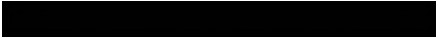 Hi Jamesvrote:Thanks  very much  for your email.I've  attached  a link to electronic  copies of a set of revised  and additional  drawings  (together  with a new drawing  issue list) to address  a number  of the items from your email below,  as follows: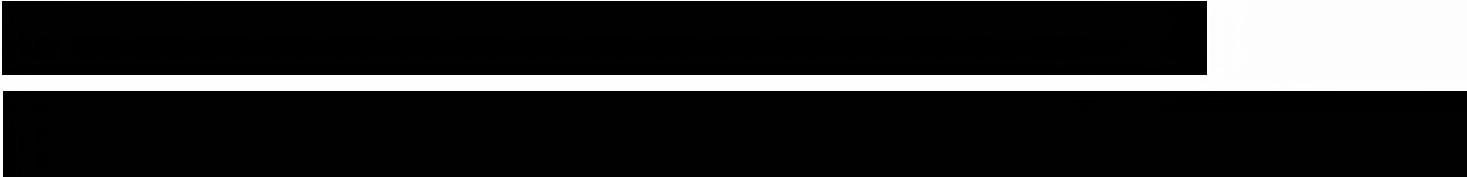 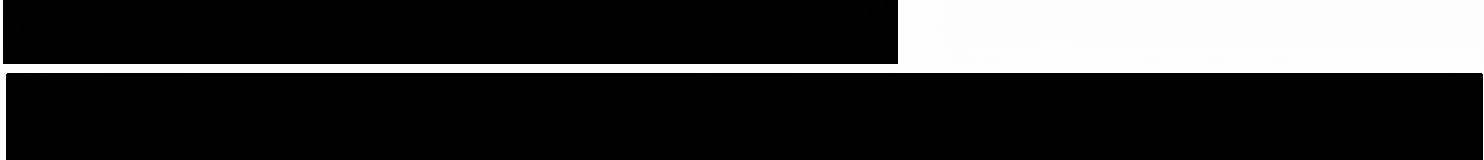 With respect  to items 5 (S 106 Heads of Terms)  and 9 (Use Class),  I am still working  on these and will be in touch as soon as Ican.In the meantime  if any of the above or attached  is not clear please  let me know.All the best. DownloadRegardsMattMatt ShillitoAssociate  Directorfor Tibbalds  Planning  and Urban Design  Ltdmobile: 07468  437150 office:  020 7089 2121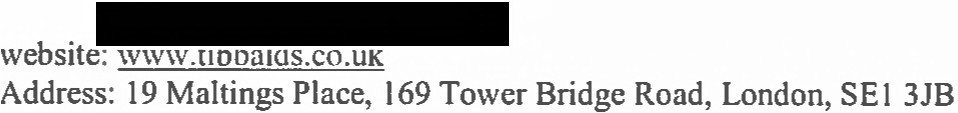 Appointed   to the  HCA  Multidisciplinary     Panel  2014-2018:    www.libbaldsmultidisciplinary.co        ukThis  e-mail  transmission    Is  strictly   conlidenllal    and  Intended   solely  for the recipient. It may contain Informal on which Is covered by legal, professional or other privilege. tryou are not the Intended recipient you must not use, dlsclose. disseminate,copy or print Its contents.Whilstall reasonable means have been used by Tibbalds to ensure that this e-mail message and attachments do not contain viruses we accept no liability for any loss or damage arising out of or In connection with the receipt or use of them.Please consider the environment before printing this email.Placemaking Aw~rds 2013, Witmer· Planning Consultancy of the YearRTPI Awards for Planning Excellence 2013  Wmner • Thame Neighbourhood PlanNew London Awards 2013, Overall Winner - Tybalds EsJate Regeneration New London Awards 2014.  Mixed-Use Winner- Faircharm Creative Quarter Supporter of Arclulecls Journal Womenin Arc/11/ec/urePartnershipProgramme 201-1On 19 Apr 2016, at 22:38,  James Brown <JBrown@eastdevon.gov.uk> wrote:Dear MattThanks for the email.  I  have provided an update to each  point as appropriate.   I trust that this will now clarify our position and look forward to receiving the additional  plans and information  as necessary.Many thanksJamesFrom: Matt Shillito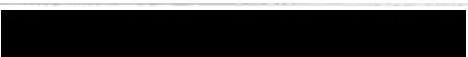 Sent:  15 April 20lb  .1:,;:,"tTo: James BrownSubject:  Re: The Knowle, Sidmouth Planning ApplicationDear JamesThanks for your email. I've consulted with our clients and the consultant team and provided response to each of your points below. Please could you review these and get back to me at your earliest convenience.Many thanks.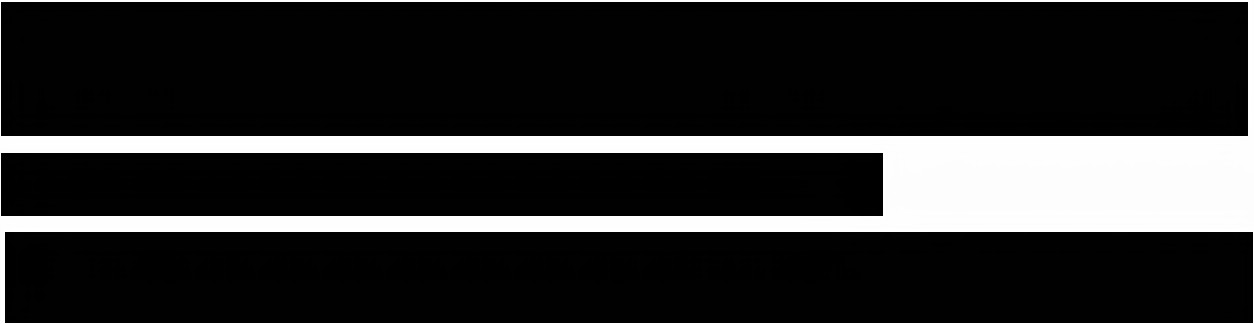 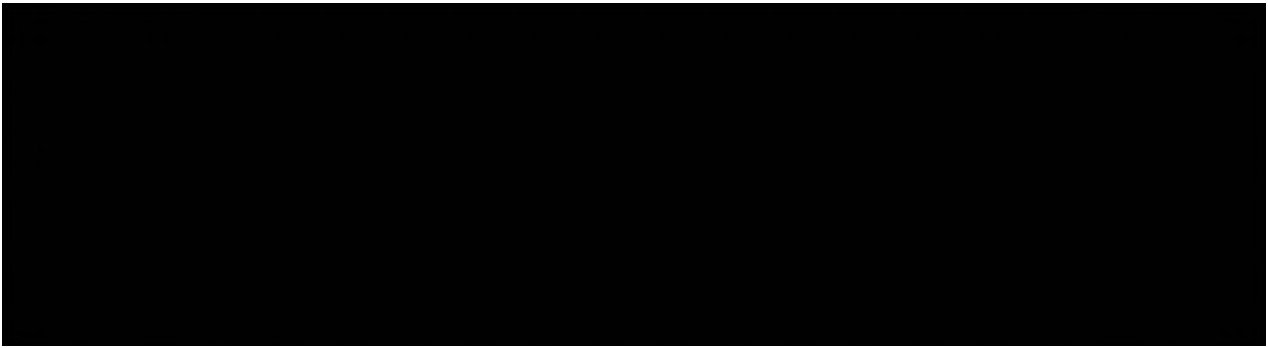 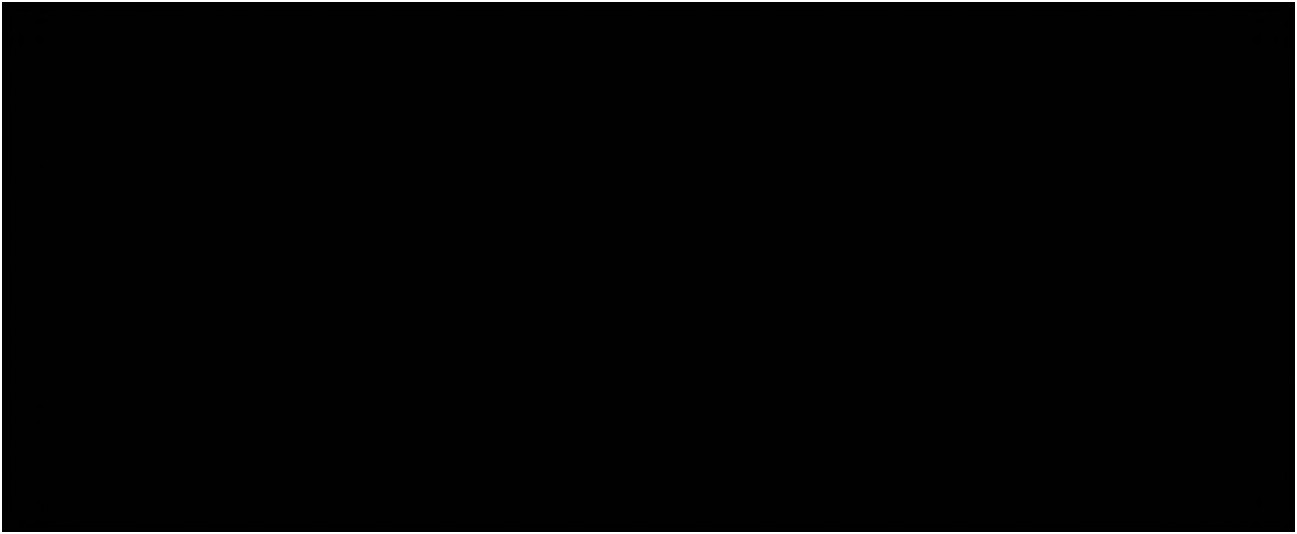 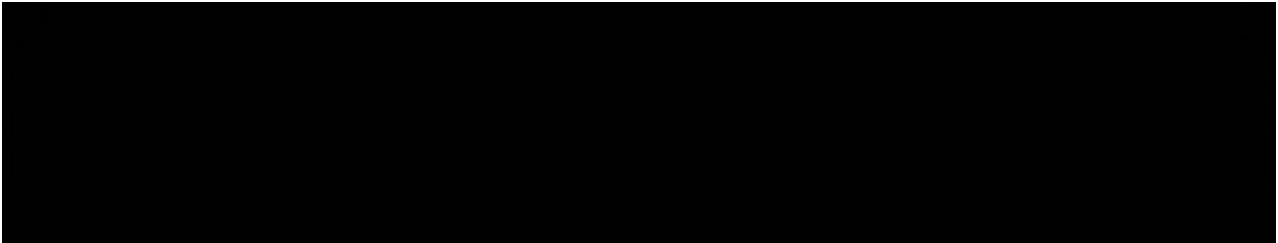 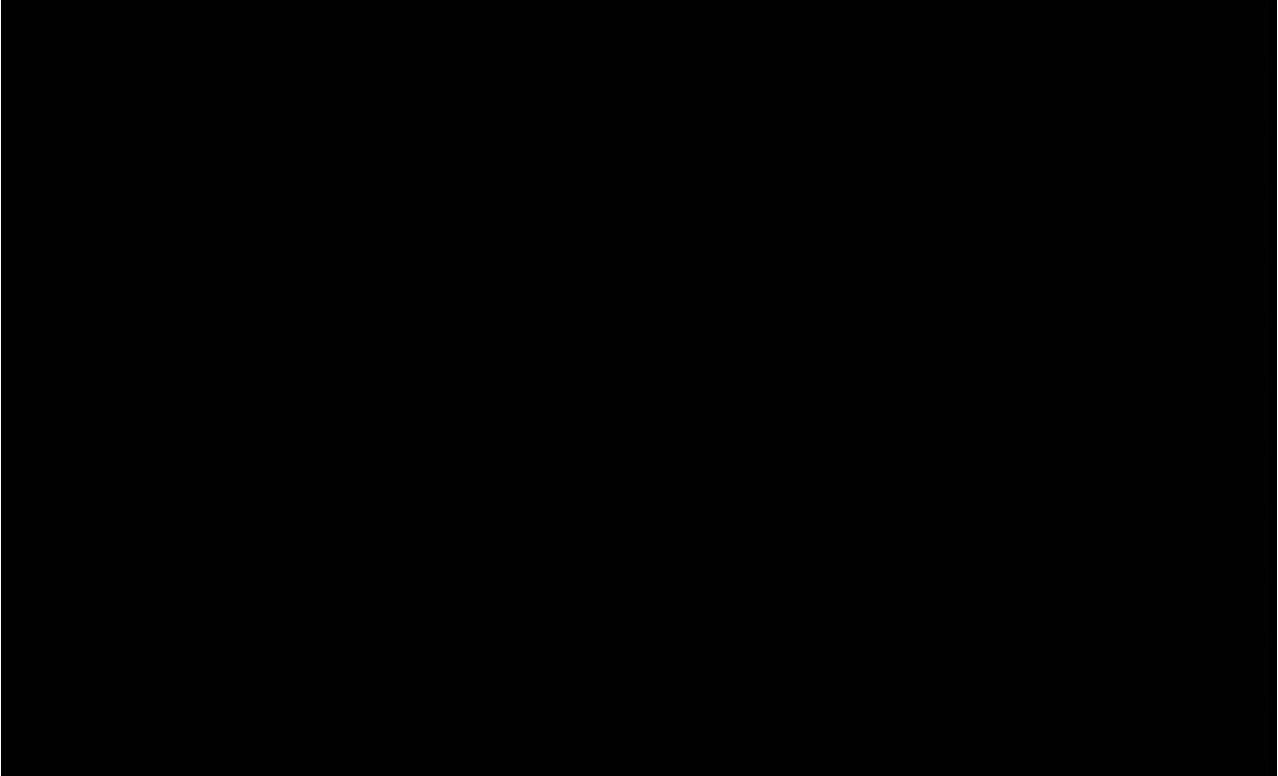 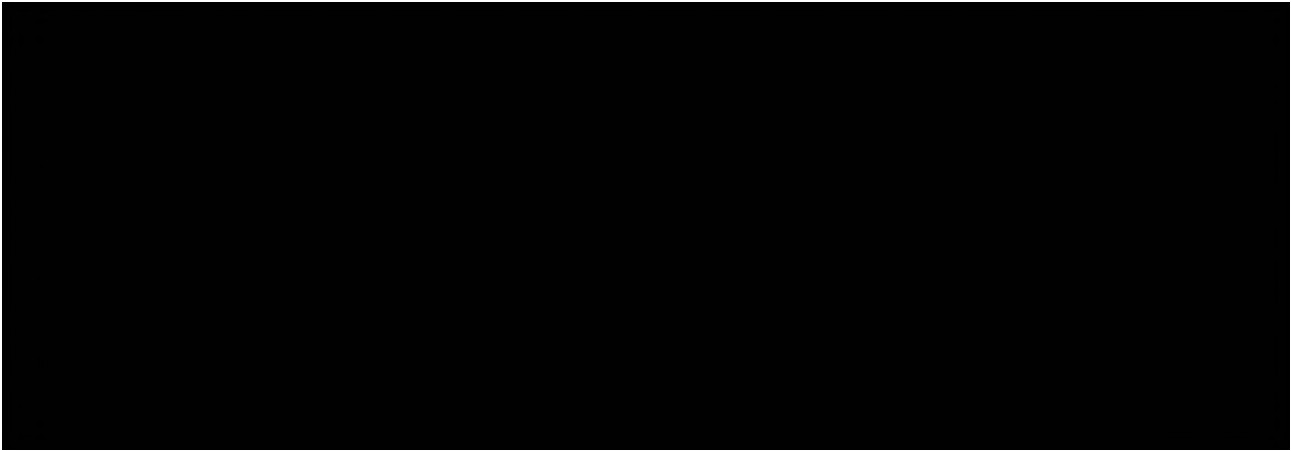 4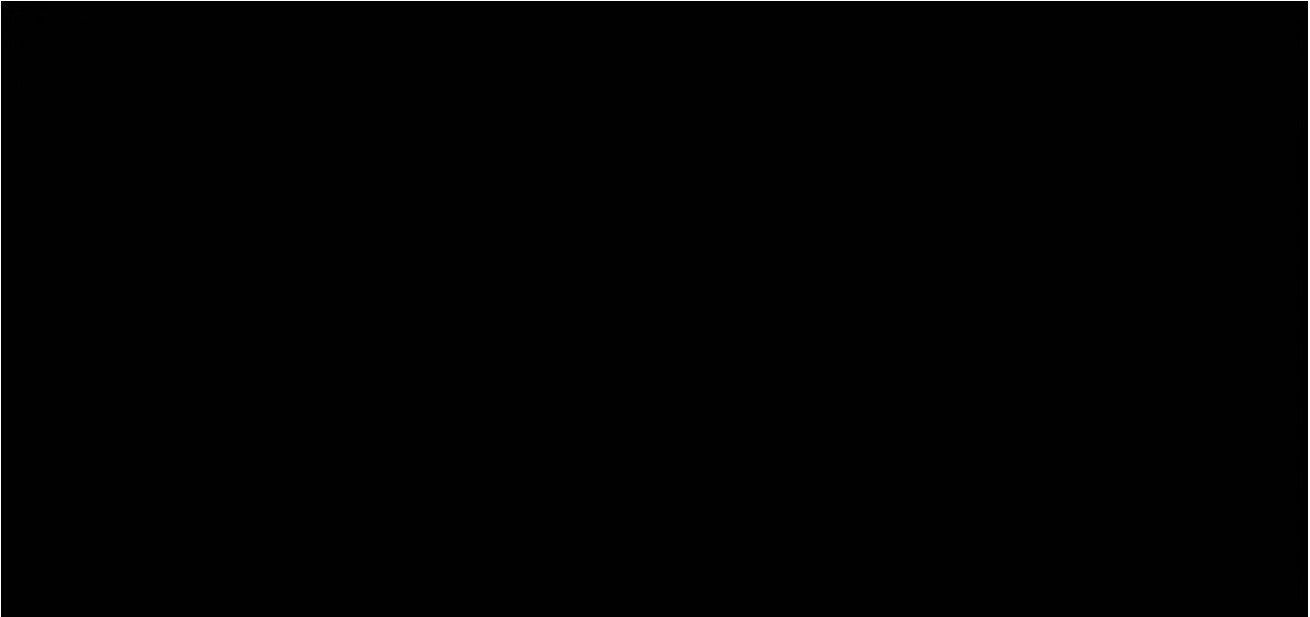 9.     Statement  of C2 use/C3  use.   Based on the pre application  previously  provided it appears  that the application  is premised  on a C2 use but we are currently  unable to any justification  or evidence  for this.   It is usual practice  to include  a reference within the application  description  and therefore  this issue does need to be resolved at the earliest opportunity.   To set it to one side doesn't  really help as members  ofthe public  and consultees  do need to be clear what type of accommodation   they are commenting  on.Section  1.2 of the Planning,  Design and Access  Statement  describes  the proposed development   as a C2 use and provides  detailed  information  on the nature of the proposals,  including  the type of accommodation   and the various  supporting  facilities and services,  by way of justification  and evidence.The description  of development  clearly describes  the proposal  and provides sufficient  clarity about the nature of the project for the public and consultees.   We don't believe that the inclusion  of a reference  to a Use Class in the description  of development   is either necessary  or a validation  requirement.As I   indicated  previously  I  do believe  that to not state the use class within the description  allows the application  to be open to interpretation/misinterpretation     - without  the use being agreed  between  us at this stage we will not be able to assist with any enquiries  we get from interested  parties or consultees  (our previously considered  opinion that the development  is a C3 use currently  remains}.   If we do omit a use class from the description  then it is very likely that we would  need to consult  again on the application  in due course when this is resolved  to ensure full transparency  and allow people to comment  on an accurate  description  and the use that is actually  proposed  -  whatever  this ends up being.  This will undoubtedly extend  the determination   period for the application  but provided  your clients arehappy to work with us and allow us this time then we are prepared  to advertise  when valid using the description  as originally  set out.  I  would  however  encourage  early discussions  to try and resolve this important  and currently  outstanding  issue.Matt ShillitoAssociate Directorfor Tibbalds Planning and Urban Design Ltdmobile: 07468 437150office: 020 7089 2121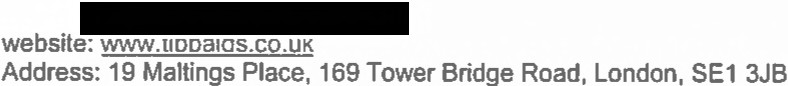 Appointed to the HCA Multidisciplinary Panel 2014-2018:  www.tibbaldsmultidisciplinary.co.ukThis e-mail transmission is strictly confidential and intended solely for the recipient. It may contain information which is covered by legal, professional or other privilege. If you are not the intended recipient you must not use, disclose,  disseminate,  copy or print its contents.Whilst all reasonable means have been used by Tibbalds to ensure that this e-mail message and attachments do not contain viruses we accept no liability for any loss or damage arising out of or in connection with the receipt or use of them.Please consider the environment before printing this email.Placemaking Awards 2013, Winner - Planning Consultancy of the YearRTPI Awards for Planning Excellence 2013, Winner- Thame Neighbourhood PlanNew London Awards 2013, Overall Winner - Tybalds Estate Regeneration New London Awards 2014, Mixed-Use Winner - Faircharm Creative Quarter Supporter of Architects Journal Women in Architecture Partnership Programme 2014On 11 April 2016 at 14:02, James Brown <JBrown@eastdcvon.gov.uk> wrote:Dear MattThanks for the copies of the  plans as submitted -  they  were  received  this  morning  in some very impressive   boxes!Having  reviewed   the contents  I  must  advise that  the  application   is currently invalid  pending  the submission  of some additional and updated  information  set out  below: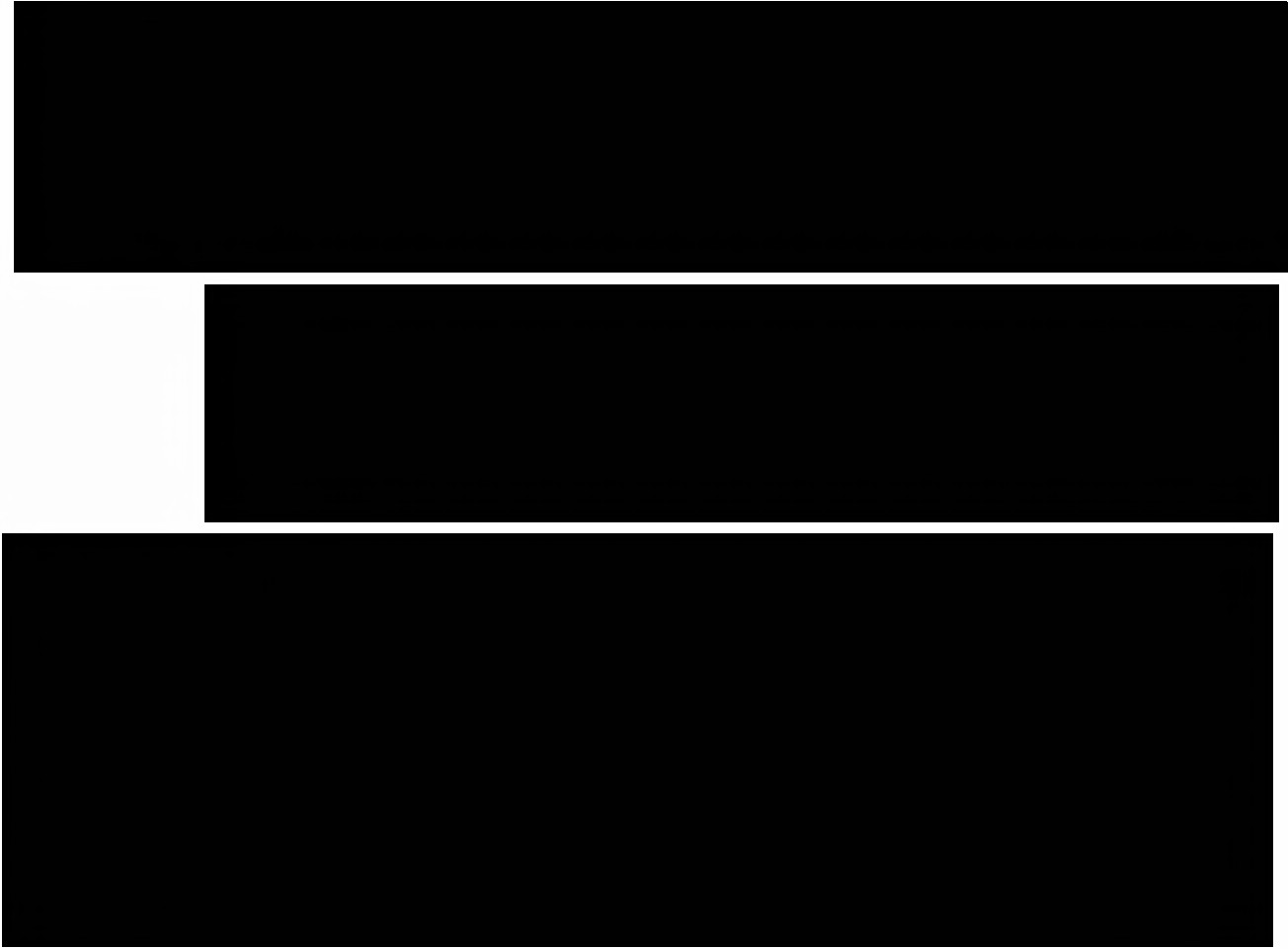 9.    Statement of C2 use/C3  use.   Based on the  pre application previously   provided   it appears  that the  application   is premised  on a C2 use but we are currently unable  to any justification  or evidence for  this.   It is usual practice to  include  a reference  within   the  application   description   and thereforethis issue does need to be resolved  at the earliest  opportunity.    To set it to one side doesn't  really help as members  of the  public  and consultees   do need to  be clear what  type of accommodation they  are commenting    on.I look forward   to hearing  from  you and receiving  three  copies of the  additional   information requested.    If you have any queries  please do not  hesitate  to contact  meKind  RegardsJames BrownJames BrownPrincipal  Planning  OfficerEast Devon District  CouncilTel:   01395 571596email: jbrown@eastdevon.gov.uk www.eastdevon.gov.ukFrom: Matt Shillito 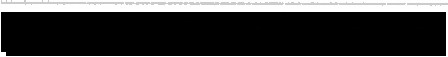 Sent: 08 April 2016 1::i:1tjTo: James BrownSubject:  Re: The Knowle, Sidmouth Planning ApplicationHi JamesI'd hoped to get them couriered to you overnight last night but instead they are on their way over the weekend. Be with you on Monday.Have a good weekend.MattShlltltoAssociate Dlrectorfor Trbbalds Planning and Urban  Design ltdmobile; 07468 437150 office: 020 7089 2121webs le;  ~-•.!QQi1111u9.,..KAddress: 19 Mailings Place, 169 Tower Bridge Road, London. SE1 3JBAppointed to the HCA Mu!UdisclpllnaryPanel 2014·2018: www.1,bbaldsmultidisciplinary.co.ukThis e-mall lransmlssion Is stricUyconfidential and Intended solely for the recipient. It may contain information which Is covered by legal, professional or other privilege. If you are not the Intended recipient you must nol use. disclose, disseminate, copy or print its contents.Whllst all reasonable means have been used by Tlbbalds to ensure that this e-mail message and attachments do not contain viruses we accept no llablllty for any toss or damage arising out or or In connection with the receipt or use of them.Please consider the environment before prinllng this emailPlacemakmgAwards2013.  Winner- Planning Co11su//ancyof the YearRTPI Awardsfor PlanningExc:ellenc:e2013.  Winner· Thame Neighbourhood PlanNew London Awards 2013  OverallWinner· Tybalds Estate Regeneration New London Awards 2014 Mixed-UseWinner - Fairr:harm Creative Quarter Supporter of ArchitectsJournal Women in Arr:h11ec111re Partnership Programme 2014On 8 April 2016 at 15:09, James  Brown <JBrown@eastdevon.gov.uk>     wrote:Hi MattHave you a better idea of the likely date for the paper copies of the application? Many thanksJamesJames BrownPrincipal Planning OfficerEast Devon District CouncilTel: 01395  571596email: jbrown@eastdevon.gov.uk www.eastdevon.gov.ukFrom: James BrownSent: OS April 2016 16:48To: 'Matt Shillito'Subject: RE: The Knowle, Sidmouth Planning ApplicationThat's better-   thanks for sorting. RegardsJames BrownFrom:  Matt ShillitcSent: OS April 20lb  lb:"lb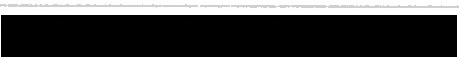 To: James BrownSubject: Re:  The Knowle, Sidmouth Planning ApplicationHi JamesGlad that you have been able to access the application.  I've  attached  a pdf of the form, revised  to identify  PegasusLife  as the applicant  (not sure why Iwas  down as that) and me as the contact  for a site visit.The documents  are being printed  and will be with you before the end of the week.  In the meantime  if you need anything  else just  let me know.RegardsMattMatt ShillitoAssociate  Directorfor Tibbalds  Planning  and Urban Design  Ltdmobile:  07468 437150 office:  020 7089 2121e-mail:  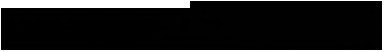 website:   www.t1bbalcts.co.ukAddress:   19 Maltings  Place,  169 Tower  Bridge Road, London,  SEl  3JBAppointed to the HCA Multidisclpllnary Panel 2014-2018: www.tibbaldsmvltidlsciolinary.co.ukThls e-maU  transmission Is slrk:Oy  confidential and Intended solely far the recipient.  It may contain lnfonnaUon which Is covered by legal, professional  or other prlvUege.  If you are not the Intended recipient you must not use, disclose.  disseminate,  copy or print Its contents.Whilst all reasonable means have been used by nbbalds  to ensure that this e-mall message and attachments do not contain viruses we accept no llab!Oty  for any loss or damage arising out of or In connecUon with the receipt  or use of them.Please consider the environment before printing this emailP/acemak,ng Awards 20 t 3.  Winner· Planning Consul/ancy of /he YearRTPI Awards for Planning Excellence 2013.  Winner-  T/,ame NeighboU1hood Pla11New London Awards 2013, OverallWinner - Tybalds Estate RegenerationNew London Awards 2014. Mixed-Use Winner-Falrcharm  Creative OuarterSupporter of Arc/Jitects Journal Women in Architecture Partnership Programme 2014On 5 Apr 2016, at 14:10, James Brown <JBrown@eastdcvon.gov.uk> wrote:Hi  MattWe have finally managed to get accessto the documents on the portal and while I have started to look through these and will do so in more detail in the next day or so wanted to check one thing up front.  Currently the form indicates that you areacting as both applicant and agent - is this right?Also I note that I am down as the contact for a site visit.  As I am the planner considering the application it might be sensible if the details provided here were left blank or be someone from your team -  possibly yourself as agent? I  am probably being pedantic but it helps to demonstrate the transparency that we are all quite rightly having to work to here that the site visit needs to be arranged through the applicant or land owner rather than the planner.If you intend to amend the application form I am happy that an amended form is sent as a pdf directly to me.Many thanksJamesJames BrownPrincipal Planning OfficerEast Devon District CouncilTel: 01395 571596email: jbrown@eastdevon.gov.uk www .eastdevon.gov. u kFrom: Matt ShillitoSent: 04 April 201b 1.1:::,::,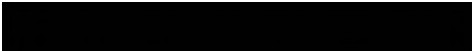 To: James BrownSubject:  Re: The Knowle, Sidmouth Planning ApplicationHi JamesThat's strange. The portal was having a few glitches last week after its re• launch but it should work - there are a lot of files but they are all under 5mb and we've uploaded larger applications before. It might be worth trying again later today or tomorrow.[Message clipped]10Heads  of Terms  for a s106 agreement Land at the  Knowle,  Sidmouth,   Devon Subject  to agreement• 	Restriction on the use of the property as an assisted living community for older people providing accommodation, services and facilities;•     Age restriction on occupancy - 60 years plus;• 		Requirement for a health assessmentprior to occupation to determine level and type of personal care;•     Procurement of the services of a partner domiciliary care agency registered with the CareQuality Commission;•     Provision of a range of wellbeing services and facilities to residents;•    Access by the public to the wellbeing suite and restaurant subject to terms to be agreed;•     Landscapeimprovements;• 		Establishment of a management company and operation of the wellbeing facilities and restaurant on a not for profit basis•     Use of permissive pathsHOTS- Sidmouth  d3 Sara  Harvey 	From: Sent: To: Cc:Subject:Ed Freeman17  M:n,  ?01,;    1 i;·Afi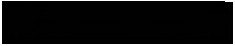 James erown; t-'lanningCentralRE: Knowle Planning Application 16/0872/MFUL - UNCLASSIFIED:Dear-I can confirm that your reading of the letter is correct and there remains a concern whether or not the use of the dwellings would be C2 or C3.  We are currently reviewing the documents submitted with the application to understand how this issue has been addressed and therefore whether the view that was expressed as part of the pre-application discussion stands or whether we are now satisfied that the use is C2 as PegasusLife suggest.I  hope these comments are helpful. Regards.Ed FreemanService Lead - PlanningEast Devon District Councile-mail - efreeman@eastdevon.gov.ukTel: 01395 517519From: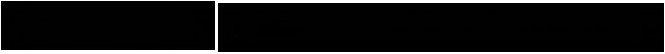 Sent: lb   May  LUlb    1u:u:,To: Ed FreemanSubject: Knowle Planning Application 16/0872/MFULDear Mr Freeman, I  have recieved a copy under the FOi of a letter that you wrote to Tibbalds, (Mr Shillitoe), on 12th February 2016, ref 15/0283/PRE,in connection with the classification of the proposed dwellings in the Pegasus application.You replied to them that you considered the dwellings to be class C3 and that 50% affordable housing would  apply on the site.Pegasus assert that the dwellings are class C2, and that the provision of affordable housing does not apply.Will you please clarify the situation for me, noting any changes your view and if so what has made you change your mind.Copies of any back up correspondence would be helpful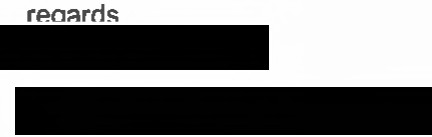 Sara HarveyFrom: Sent: To:Subject:Ann Woodland19 May 2016 10:20James BrownFW: 16/0872/MFUL - Council Offices Knowle Sidmouth EX10 8Hl- UNCLASSIFIED:-----Original Message----• From: Tracey WakelingSent: 19 May 2016 09:37To: Planning CentralSubject: FW: 16/0872/MFUL -  Council  Offices  Knowle  Sidmouth   EX10  SHL  - UNCLASSIFIED:-----Original  Message----• From: Paul LoweSent:  19 May 2016 09:28To: Planning EmailsCc: Melissa Wall; John GoldingSubject: RE: 16/0872/MfUL -  Council  Offices   Knowle  Sidmouth   EX10  BHL  - UNCLASSIFIED:Please see response below.We note that this application doesn't appear to make any provision for much needed affordable housing in Sidmouth or East Devon. The application appears to only provide accommodation suitable for a privately owned assisted living community for older people, that comprises extra care, staff accommodation and communal facilities.If it's considered that this planning application meets C2 planning use class, and in particular an extra care development.  Then consideration should be given to conditioning planning approval that secures an extra care development in perpetuity.If however this planning application  is deemed not to meet C2 planning use class then Strategy 34 of the new Local Plan should apply, namely 50% affordable housing should be provided on site. A tenure mix of 70/30% in favour of rented accommodation, the remaining as shared ownership or similar affordable housing product as defined in the National Planning Policy Framework document or relevant policy at the time will be sought. Once completed the affordable homes should be transferred to and managed by a preferred Registered Provider. All affordable homes should be constructed to Building Regulations M4(2) or the relevant standards at the time of determination.A nomination agreement should be in place that enables the Local Authority or a preferred Register Provider to nominate individuals from the Common Housing Register, preference going to those with a local connection to Sidmouth, then cascading to East Devon.Any deviation from the amount of affordable housing sought must be evidenced by aviability assessment. Without submitting a viability assessment the council will not be ina position to enter into discussions regarding the affordable housing element. Inaddition, an overage clause will be sought in respect of future profits and affordablehousing provision, where levels of affordable housing fall below policy targets.Paul LoweHousing Development and Enabling Officer19 May 2016Paul Lowe CIHMHousing Development and Enabling Officer East Devon District Council01395 516551 Ext 237907875 280503Web: www.eastdevon.gov.ukDownload our East Devon App on your smartphone - www.eastdevon.gov.uk/app-----Original Message----• From: Planning EmailsSent: 05 May 2016 13:20To: Paul LoweSubject:  16/0872/MFUL   - Council Offices Knowle Sidmouth EX10 8HLPlanning application for consultation.  Please submit your observations within 21 days. To view the information about this  planning application, please click the link below. (PLEASE NOTE THIS APPLICATION MAY NOT BE AVAILABLE TO VIEW ON LINE IMMEDIATELY.)http://planning.eastdevon.gov.uk/online•applications/applicationDetails.do?activeTab=summary&keyVal=05ICOCGH01C00Sara HarveyFrom: Sent: To:Cc:Subject:Attachments:Jane Burgess21 June 2016 1o;u1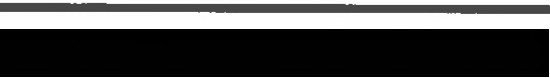 Shirley ShawJames Brown; Matt ShillitoRE: s106 -The  Knowle Sidmouth Devon EX10 SHL-16/0872/MFUL  [ID=DEV.2-0332) - UNCLASSIFIED:Personal Care definition PL Sidmouth.docxShirleyI promised to let you have a  revised definition of Personal Care for insertion in the draft s106 agreement  following the meeting last week between our respective clients, a copy of which I  now attach.James I have copied you into this email as well  as I know you also want to  consider the wording of this  definition as part of the review you are undertaking of the use classfor the proposed development at the Knowle.Jane BurgessAardvark Planning LawU:Ulb~'IJ'JU'JJ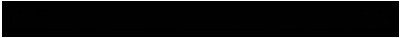 T: 01604 43 90 90M:  07484 088 726W\\  w aanh,1rk1,l:1nningl,1w  .1&,ul.Aardvark  Legal Services Limited (registered in England, company reglstration  number 09970413)  trading as Aardvark Planning LawAardvark Planning  Law is a solicitors·   practice regulated by the Solicitors  Regulation Authority authorisation  number 627996Directors:  Sebastian Charles  and Jane BurgessRegistered office Ialso for deliveries). I  Parsons Close, Ecton,  Nonhants,  NN6 OQJ. T. 01604  43 90 90,This email  contains confidenrial  Information  and may be privileged, The infonnation  is intended  for the addressee onlyIf you are not the intended  recipient please note that use, disclosure,  copying or distribution  are prohibited.  If you receive this email in error please  contact the sender.From: Shirley Shaw [mailto:SShaw@eastdevon.gov.uk] Sent: 03 June 2016 09:28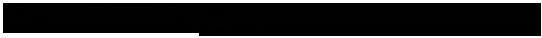 To: Jane Burgess·Cc: James Brown <JBrown@eastdevon.gov.uk>Subject: s106-The Knowle Sidmouth Devon EXlO BHL- 16/0872/MFUL [ID=DEV.2-0332)- UNCLASSIFIED: JaneI  have just spoken with James about this meeting on the 14 June from his perspective it is just a preliminary meeting to feed back on the consultation responses received to date and to discussthe C2 C3 issue. The s106 requirements will therefore flow subsequently from this discussion on the consultation responses rather than an in depth discussion on the form the obligations would take at the meeting. Therefore I  won't be attending.RegardsShirleyMrs Shirley Shaw LLB Hons Dip LG BarristerFor Strategic Lead-  Legal, licensing and Democratic ServicesEast Devon  District  CouncilExt.:    1680DD:     01395  571680Emaii: sshaw@eastdevon.gov.    u kFollow us on Facebook: http://www.facebook.com/castdcvonFollow us on Twitter: http:/ltwitter.com/eastdcvonSubscribe to our connectED enewsletter: http://eepurl.com/oKwgfhttp://eastdevon.gov.uk/help.femail-disclaimer/Personal  Care              means  one or more of the following  services  to be provided  to residents either  by the Developer,  or the Care Agency  or a combination  of both the Developer  and the Care Agency:(a) encouragement   and/or assistance  with personal  hygiene;  including washing,  shaving,  toileting;(b)  encouragement   and/or  assistance  with dressing  and undressing; (c)  assistance  with getting  in or out of bed;(d)  assistance  with the planning  and preparation  of meals and the provision  of nutritional  advice  in order to support  residents  in maintaining  a healthy  diet including,  where  required,   addressing any specific  dietary  requirements;(e) assistance  with feeding  and drinking;(f)   assistance  with the ordering  and collection  of prescriptions,   and ensuring  the taking  of prescribed  medication;(g)  technology  support  including  assistance  with the use of the internet  for shopping  for home delivery,  for payment  of bills, for keeping  in contact with family  members,  for pursuing  hobbies  and for organising  social activities  for residents,  who by virtue of their age, impaired  mobility  or medical  needs,  are unable  to use such technology  without  support,  in order to maintain  social interaction and facilitate  independent  living;(h)  assistance  with organising  GP/hospital/consultancy    visits for medical  appointments   including  accompanying   residents  to such visits and the provision  of emotional  and psychological   support and physical  care following  any hospital  discharge;(i)   collection  and parking  of vehicles  in order to support  mobility, activity  levels, social interaction  and maintain  independence;(j)    assistance  to residents  to enable  them to access  all facilitieswithin  the Development   in order to maintain  their physical  and mental  wellbeing  and  to encourage  social  interaction;  and assistance	to residents  to enable  participation   in any social activities  either organised  within  the Development   or off -Site, including  accompanying   any resident  who has impaired  mobility  to such facilities/activities   and/or  providing  support  to any residentwho due to age or  medical  needs  requires  assistance  to use or participate   in such facilities/activities;(k) assistance with arranging visitor access and overnight stays in order to maintain contact with family members and friends, and to encourage social interaction to maintain the mental wellbeing of residents and facilitate independent living; and(I)  assistance for residents with impaired mobility or medical needs or who may otherwise require such assistance due to age or ability with general household chores and errands including assistance with cleaning and laundry and assistance with the delivery and collection of post/parcels to maintain contact with family members and/ or to pay bills etc. and to facilitate independent living.Sara HarveyFrom: Sent: To: Cc:Subject:Attachments:Dear JaneJames Brown24 June 2016 13:44'Jane Burgess'; Shirley Shaw'Matt Shillito'PROTECT: RE: s106 - The Knowle Sidmouth Devon EX10 SHL-16/0872/MFUL [ID=DEV.2-0332]Personal Care definition PL Sidmouth JB Draft.docThanks for copying this to me.  As you will appreciate Shirley has been on leave this week and therefore I have been unable to discuss this matter with her.  However in an effort to keep the use class issue moving and give you an opportunity  to liaise further with your clients at the earliest opportunity,  I  have discussed this with colleagues in the planning team and have made a number of suggestions to the definition.In addition to the suggested changes to the definition of personal care, I would also seek reassurance/revised wording to the definition  of "basic care package" to ensure that all residents occupying a flat within the development need and receive the 2 hours of "personal care" and it is not just that this is an option available to them.Whilst these thoughts are caveated at this time, as they are being made without  any further  legal guidance from our side, it is my opinion that provided they can  be accepted then I would agree that the development would constitutea C2 use.I  hope our thoughts are of assistance. Kind RegardsJames BrownJames BrownPrincipal Planning OfficerEast Devon District CouncilTel:  01395 571596email: jbrown@eastdevon.gov.uk www.eastdevon.gov.ukFrom: Jane Burgess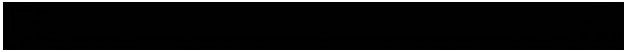 Sent: 21 June 2016 lb:U/To: Shirley ShawCc: James Brown; Matt ShillitoSubject: RE: sl06  - The Knowle Sidmouth Devon EX10SHL - 16/0872/MFUL [ID=DEV.2-0332] - UNCLASSIAED:ShirleyI  promised to let you have a  revised definition of Personal Care for insertion in the draft s106 agreement  following the meeting last week between our respective clients, a copy of which I now attach.James I  have copied you into this email as well  as I  know you also want to  consider the wording of this  definition as part of the review you are undertaking of the use classfor the proposed development at the Knowle.Jane  BurgessAardvark Planning LawLJ:  UI~       4J  'JU 'JI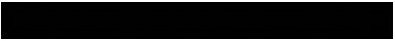 T. 01604 43 90 90M:  07484 088 726ww\\·.aanJvarkplanningL~w.co.ukAardvark Legal Services Limited (registered in Engbnd, company registration number 09970413) trading as Aardvark Planning LawAardvark Planning Law is a solicitors' practice regulated by the Solicitors Regulation Authority authorisation number 627996Directors: Sebastian Charles and Jane BurgessRegistered office (also for deliveries): I  Parsons Close, Ecton, Northams, NN6 OQJ. T: 01604 43 90 90.This email contains confidential infonnation and may be privileged. The information is intended for the addressee only.If you arc not the intended recipient please note that use, disclosure, copying or distribution arc prohibited,   If you receive this email in emir please contact the sender.From: Shirley Shaw [mailto:SShaw@eastdevon.gov.uklSent: 03 June 2016 09:28To: Jane Burgess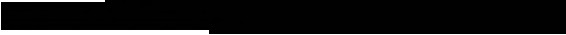 Cc: James Brown <JBrown@eastdevon.gov.uk>Subject: s106 - The Knowle Sidmouth  Devon EXlO BHL • 16/0872/MFUL [ID=DEV.2-03321 ~  UNCLASSIFIED: JaneI  have just spoken with James about this meeting on the 14 June from his perspective it is just a preliminary meeting to feed back on the consultation responses received to date and to discuss the C2 C3 issue. The s106 requirements will therefore flow subsequently from this discussion on the consultation responses rather than an in depth discussion on the form the obligations would take at the meeting. Therefore I won't be attending.RegardsShirleyMrs Shirley Shaw LLB Hons Dip LG BarristerFor Strategic Lead-  legal, licensing and Democratic ServicesEast Devon District CouncilExt.:   1680OD:   01395 571680Email: sshaw@eastdevon.gov.ukFollow us on Facebook: http://www.faccbook.com/castdcvonFollow us on Twitter: http://twittcr.com/eastdevonSubscribe to our connectED enewsletter: http://ecpurl.com/oKwgf http://castdcvon.gov.uk/help/email-disclaimer/Personal  Care              means  the provision  to all residents,   who by virtue of their age, impaired mobility or medical needs requires one or more of the following services to be  delivered either by the Developer, or the Care Agency or acombination of both the Developer and the Care Agency:(a) assistance with personal hygiene; including washing, shaving, toileting;(b) assistance with dressing and undressing; ( c) assistance with getting in or out of bed;(d) assistance with the planning and preparation of meals in order to support residents in maintaining a healthy diet ;(e) assistance with feeding and drinking;(f)  assistance with the ordering and collection of prescriptions, and ensuring the taking of prescribed medication;(g) assistance with technology to facilitate internet shopping for home delivery, payment of bills, _keeping in contact with family members, the pursuit of hobbies and for organising social activities for residents, ;(h) assistance with organising GP/hospital/consultancy visits for medical appointments including accompanying residents to such visits and the provision of emotional and psychological support and physical care following any hospital discharge;(i)  collection and parking of vehicles in order to support mobility, activity levels, social interaction and maintain independence;U)		assistance to residents to enable them to access all facilities within the Development and any social activities either organised within the Development or off -Site, including accompanying any resident who has impaired mobility to such facilities/activities and/or providing support to any resident who due to age ormedical needs requires assistance to use or participate in such facilities/activities;(k) assistance with arranging visitor access and overnight stays in order to maintain contact with family members and friends, and toencourage social interaction to maintain the mental wellbeing of residents and facilitate independent living; and(I)   assistance with general household chores and errands including assistance with cleaning and laundry and assistance with the delivery and collection of post/parcels to maintain contact with family members and/ or to pay bills etc. and to facilitate independent living.Sara HarveyFrom: Sent: To: Cc:Subject:Planning Central18 Julv 2016 13:53Ed FreemanRE: The Knowle Planning Application 16/0872/MFUL Visual Intrusion - UNCLASSIFIED: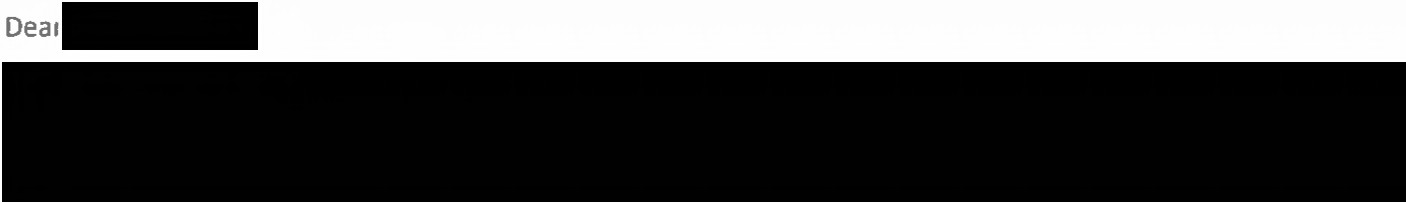 In terms of use Class you are quite correct in recognizing that at pre application stage our view was the that the proposed scheme represented a C3 use falling short of the necessarycare that identifies a C2 use. Within the submission of the application and in particular within the draft heads of terms additional information  has been submitted by PegasusLife seeking to underpin their continued assertion of a C2 use.  In understanding the components of the Headsof Term in more detail and while we are still seeking clarification on how some aspects could be secured, it is likely that if Pegasussign up to a legal agreement and do indeed provide onsite care within a suite of facilities, that taken as whole the scheme may well achieve a C2 classification.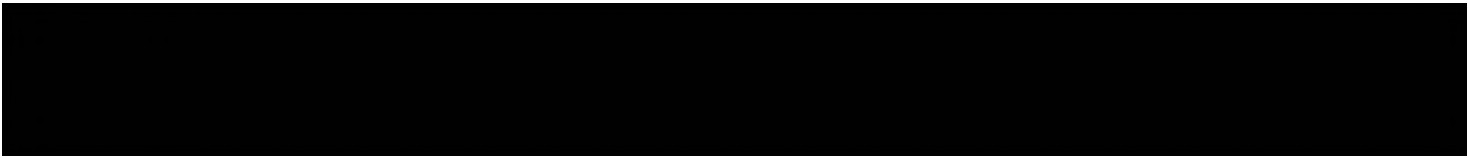 I  trust that this addresses your queries and is of assistance. Yours sincerelyJames BrownJames  BrownPrincipal  Planning  OfficerEast  Devon District CouncilTel:  01395 571596email:  jbrown@eastdevon.gov.uk www.eastdevon.gov. ukFrom:Sent:  L'!l June LUlb   u~:.:Su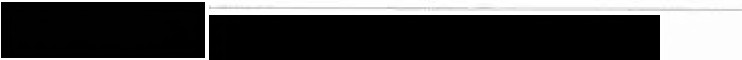 To: Ed FreemanSubject: FW:  The Knowle Planning Application 16/0Bn/MFUL Visual IntrusionDear Mr Freeman,I  do not seem to have had a reply to my email..•I  also sent you an email asking whether the classification  of C2 as Pegasus has assumed,  and which you rejected.. stating that there were C3,  has been resolved yet. You told me earlier that you were re-visiting this.  have you formed a view yet?reaards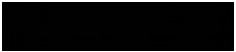 From:Sent: 31 May 2016 16:u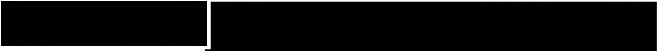 To: 'Ed Freeman'Subject:  FW: The Knowle Planning Application 16/0872/MFUL  Visual Intrusion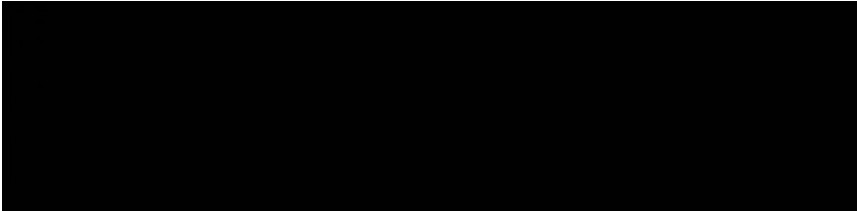 From:Sent: 18 May 2016 12:05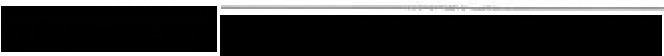 To: 'Ed Freeman'Subject: The Knowle Planning Application 16/0872/MFUL  Visual IntrusionDear Mr Freeman,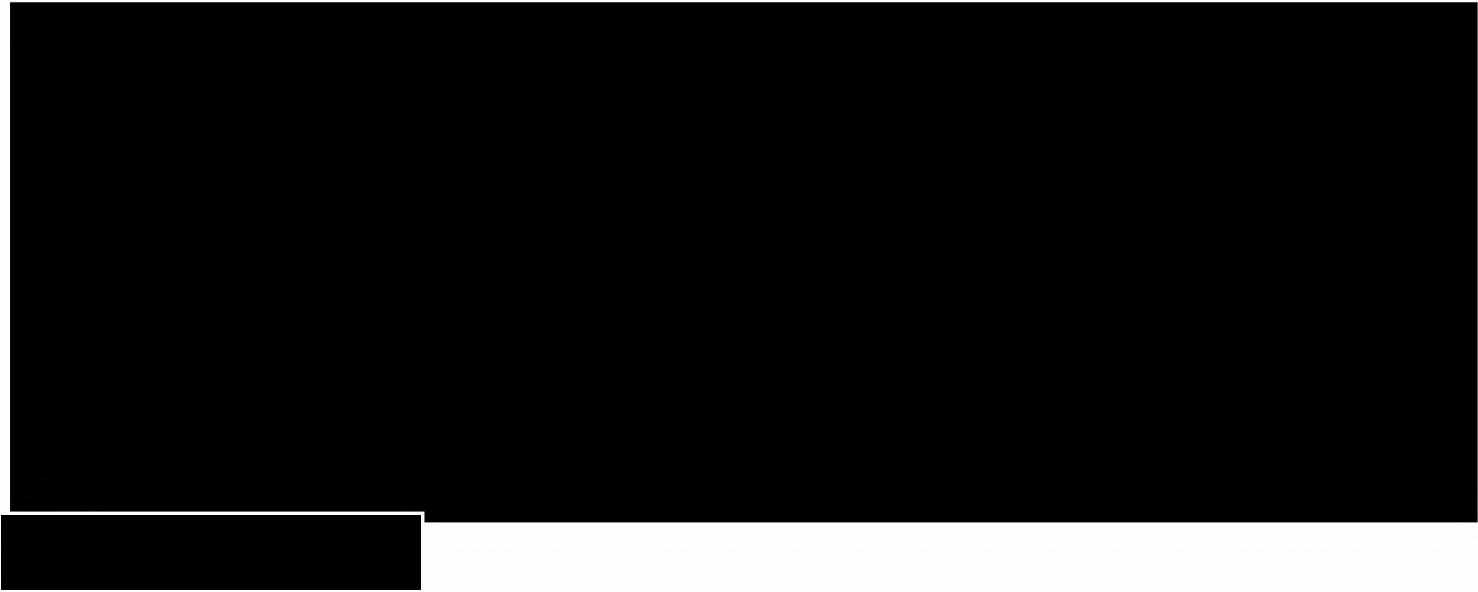 Sara HarveyFrom: Sent: To: Cc:Subject:Shirley Shaw01 August 2016 16:15Jane BurgessJames BrownPROTECT:  RE: Knowle Sidmouth 16/0872/MFUL - s106 agtJane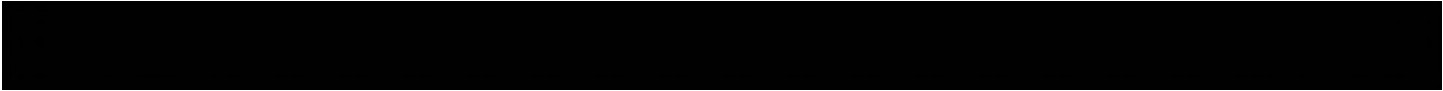 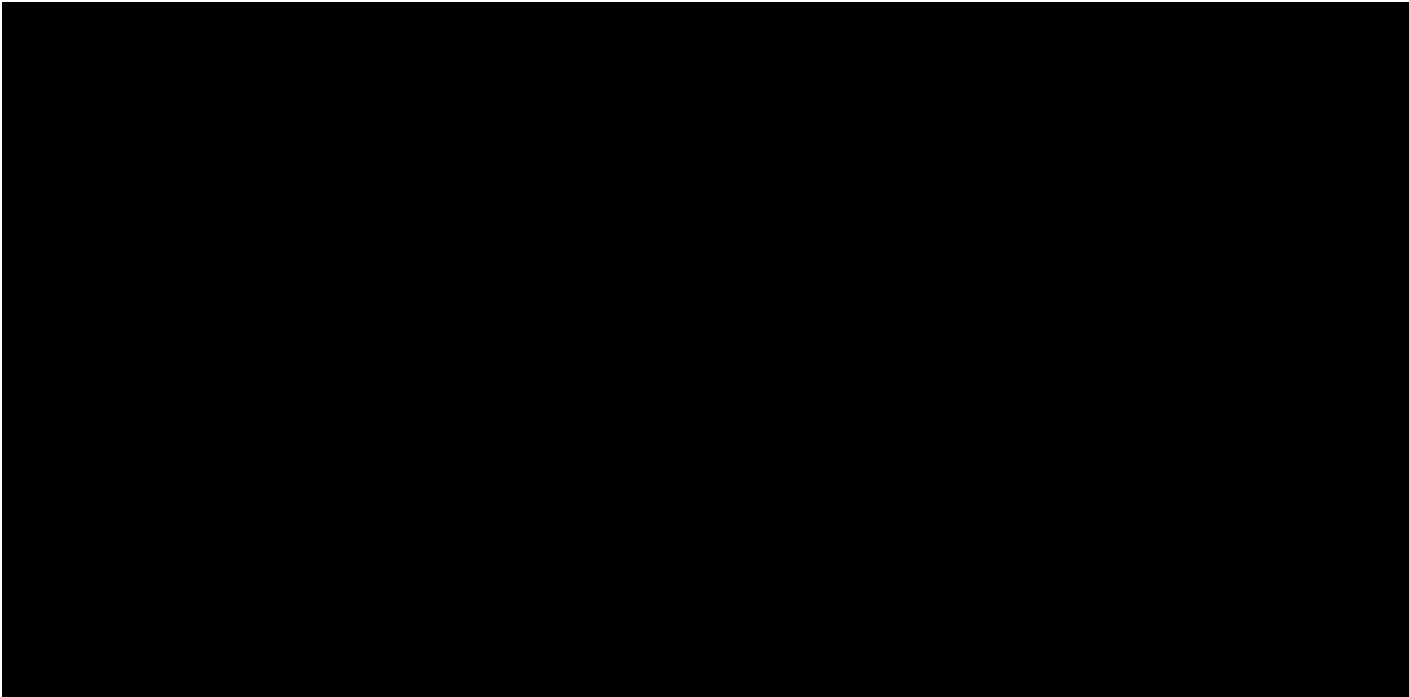 I hope this is of assistanceRegardsShirleyShirley Shaw LLB Hons Dip LG BarristerFor Strategic Lead - Legal, Licensingand Democratic ServicesEast Devon District CouncilExt.:   1680DD:   01395  571680From: Jane BurgeSent:  29 July 2016 rune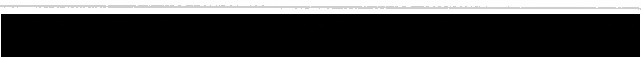 To: Shirley ShawCc: Sebastian CharlesSubject: FW: Knowle Sidmouth 16/0872/MFUL- UNCLASSIFIED:  s106 agtShirley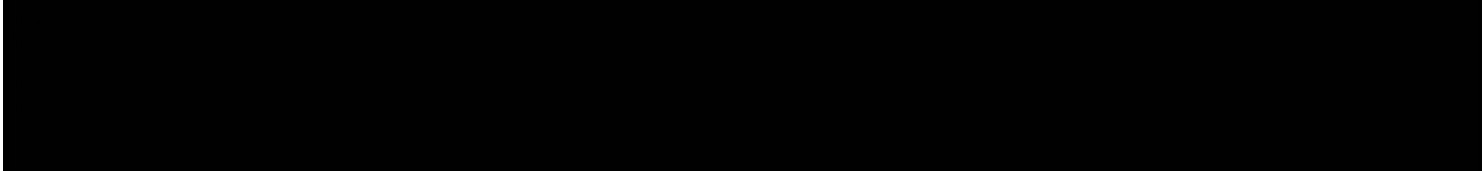 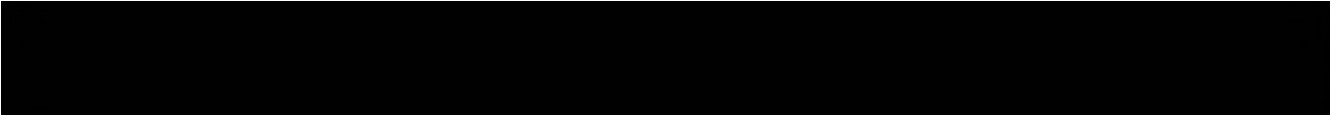 Jane BurgessAardvark Planning LawU.  VIOV'l  'IJ   "JU "Jl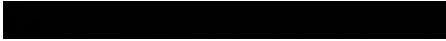 T: 01604 43 90 90M:  07484 088 726www.aanlvarkpl:mninglaw.co.ukAardvark Lega! Services Limited (registered   in England, company registration number 09970413) trading as Aardvark Planning LawAardvark Planning Law is a solicitors' practice regulated by the Solicitors Regulation Authority authorisation number 627996Directors:  Sebastian Charles and Jane BurgessRegistered office {also for deliveries):   I  Parsons Close, Ecton, Northants, NN6 OQJ.  T: 01604 43 90 90.This email contains confidentialinformation  and may be privileged.   The information is intended for the addressee only.If you arc not the intcndt.'<.I recipient  please note that use, disclosure,  copying or distribution arc prohibited.   If you receive this email in error please contact thesender,Begin forwarded message:From: James Brown <JBrown@eastdevon.gov.uk>Subject: Knowle Sidmouth16/0872/MFUL ~ UNCLASSIFIED: Date: 28 July 2016 at 18:22:36 BSTTo: 'Matt Shillito' 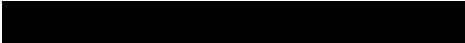 Cc: Ed Freeman <t:.t-reemancweastaevon.gov.uK>, Chris Rose<CHRose@eastdevon.gov.uk>Dear MattFollowing a meeting with Ed Freeman and Chris Rose and following the timetable that I discussed last week we have now had an opportunity  to review all the consultation responses received to date including the DRP feedback.  We have attached a copy of both the DRP feedback and a collation ofall the formal responsesfor ease of reference.  This does not include a summary of third partycomments that you can view on our website but we hope is nonetheless of assistance. In addition we have also attached a copy of my earlier feedback from the 81h June.  While some of those comments have been overtaken by the feedback from the DRP there are a number of elements that still need to be addressed.   To simplify the outstanding issueswe have highlighted those in yellow within the attachment.To structure the additional comments within this email we have used a topic based approach which we hope is of assistance.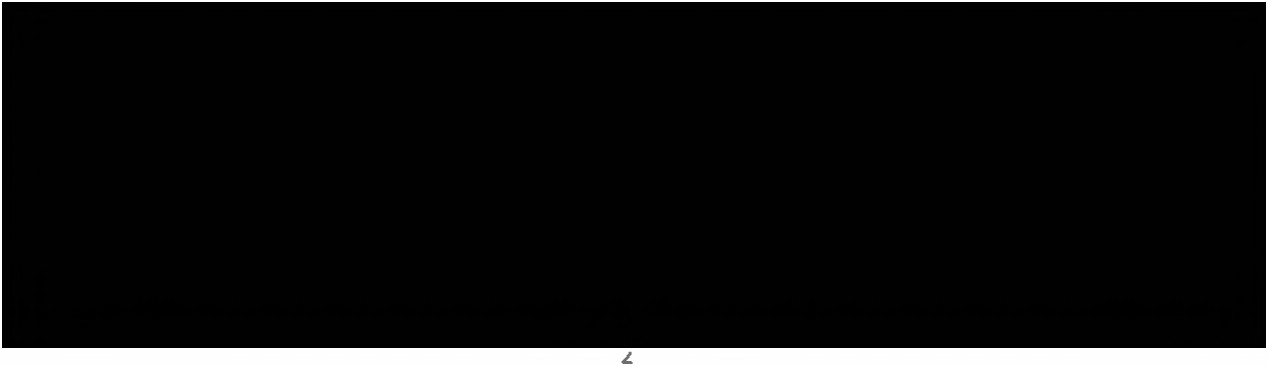 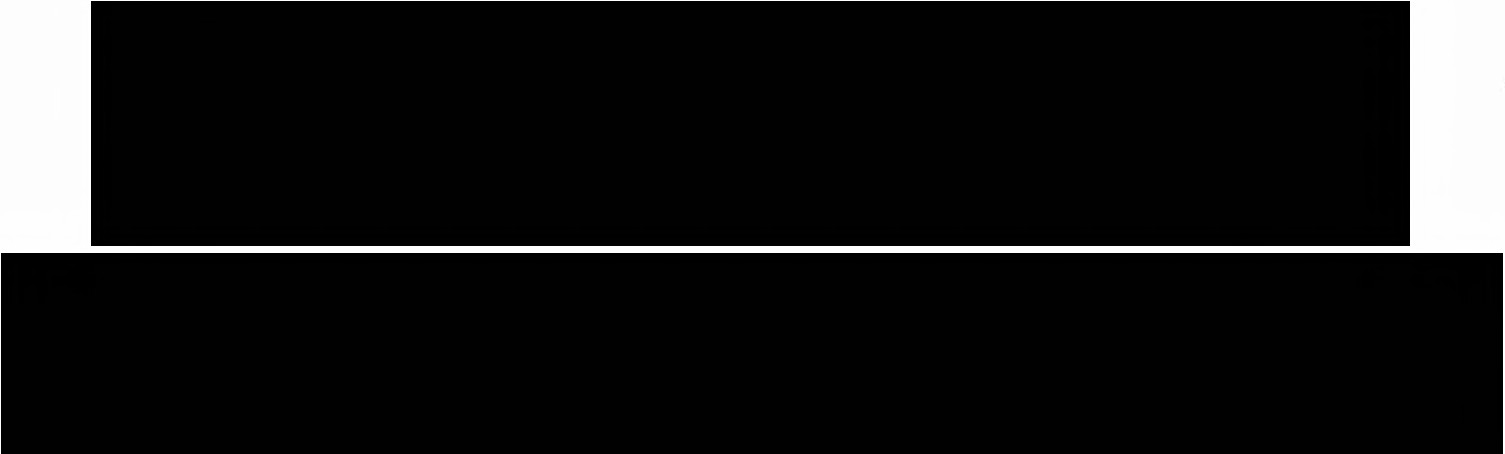 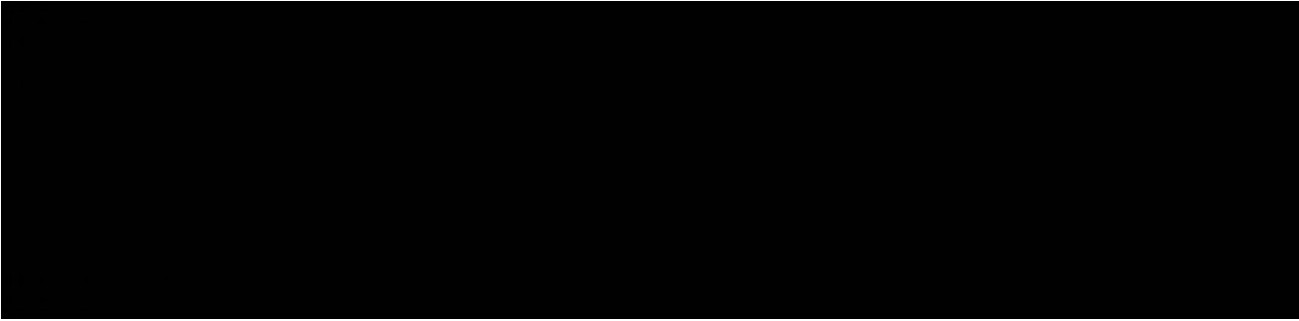 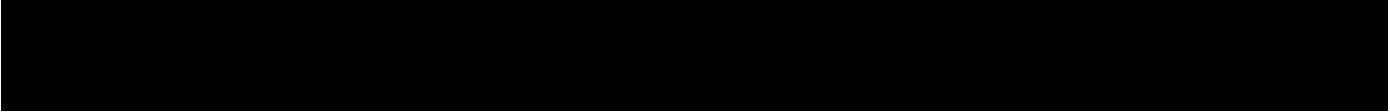 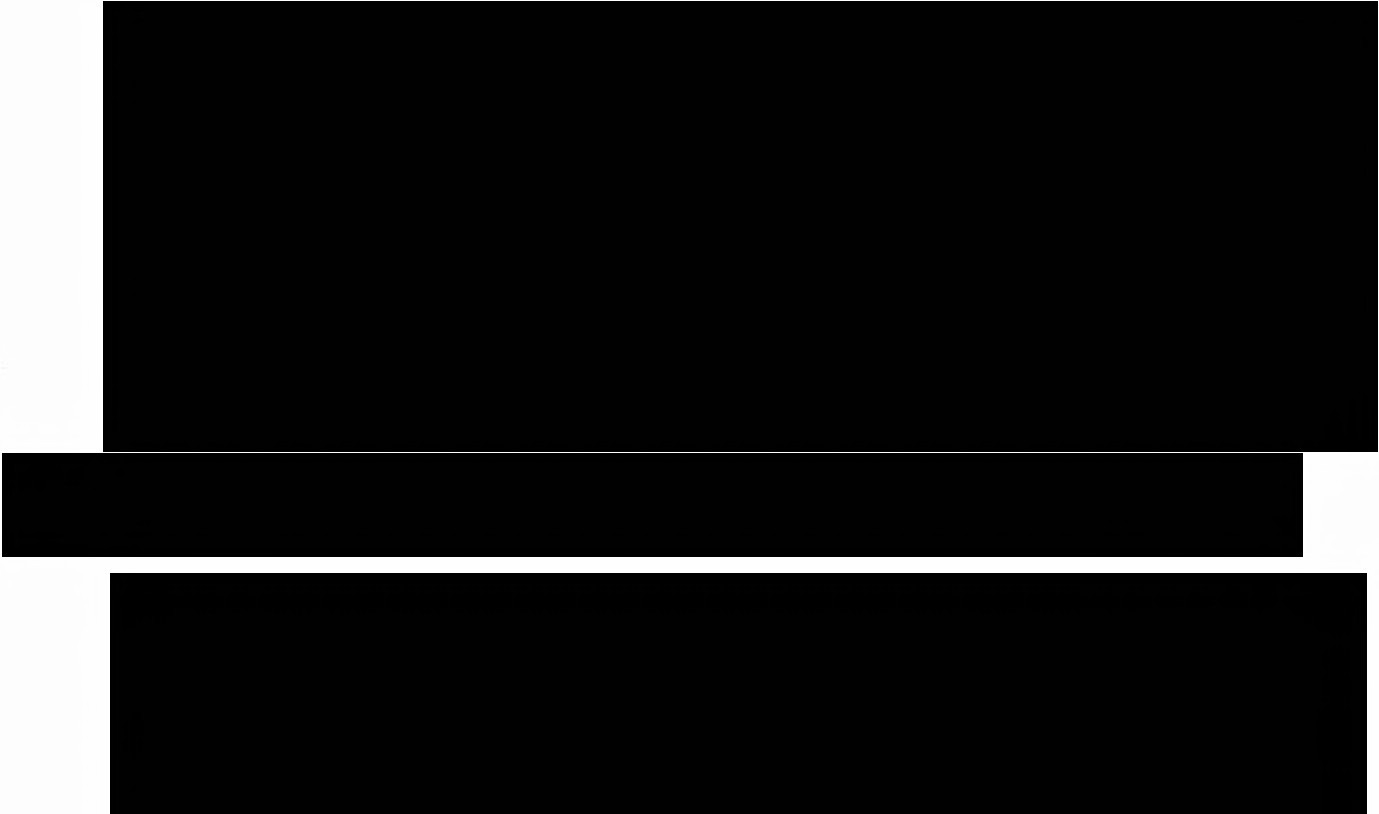 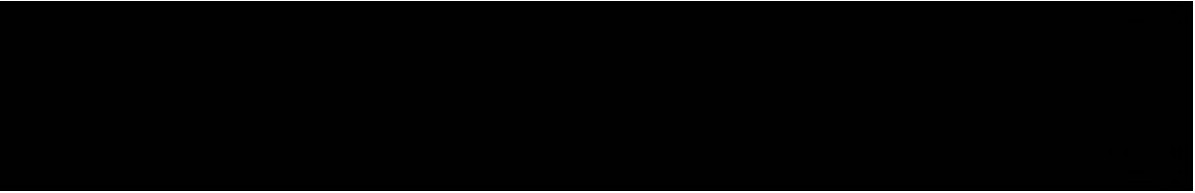 3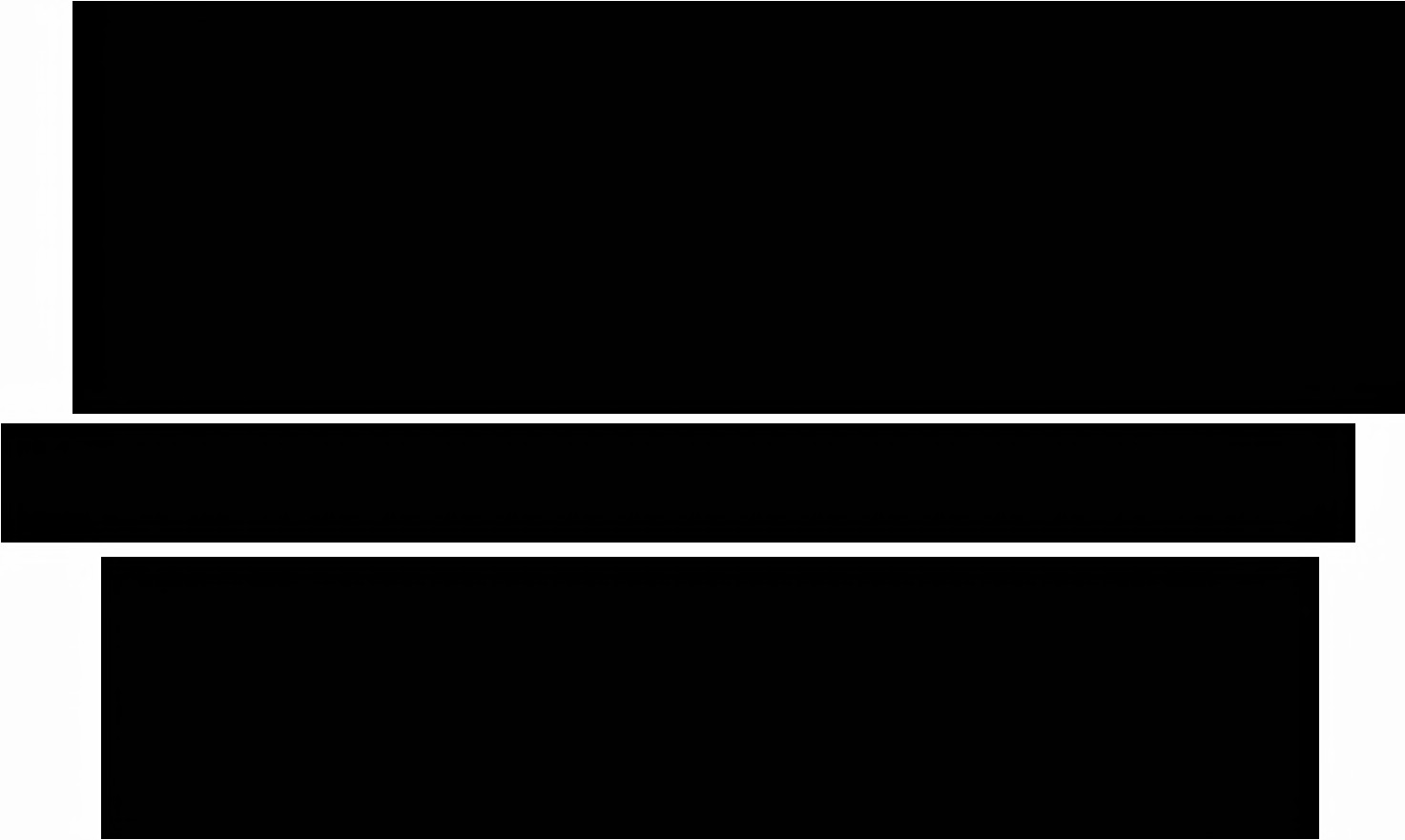 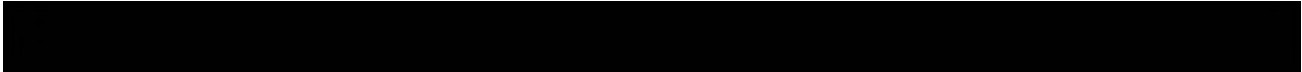 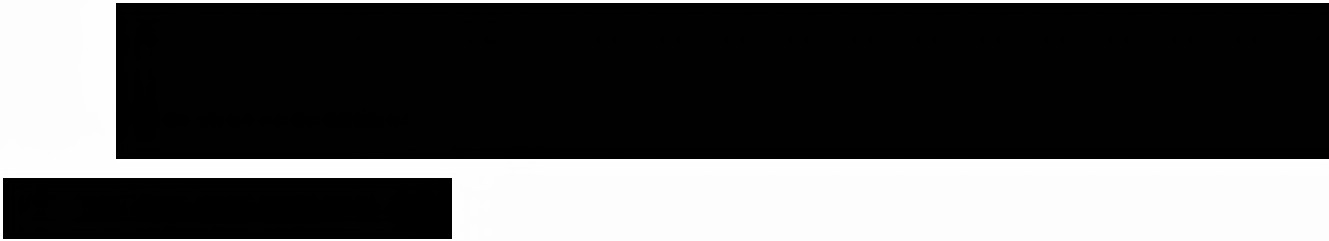 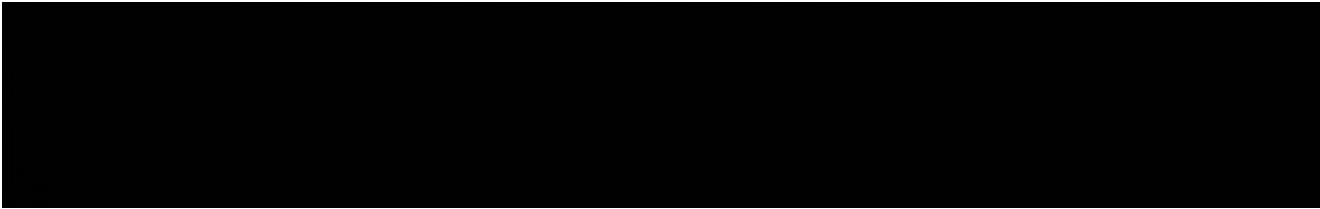 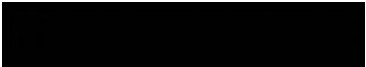 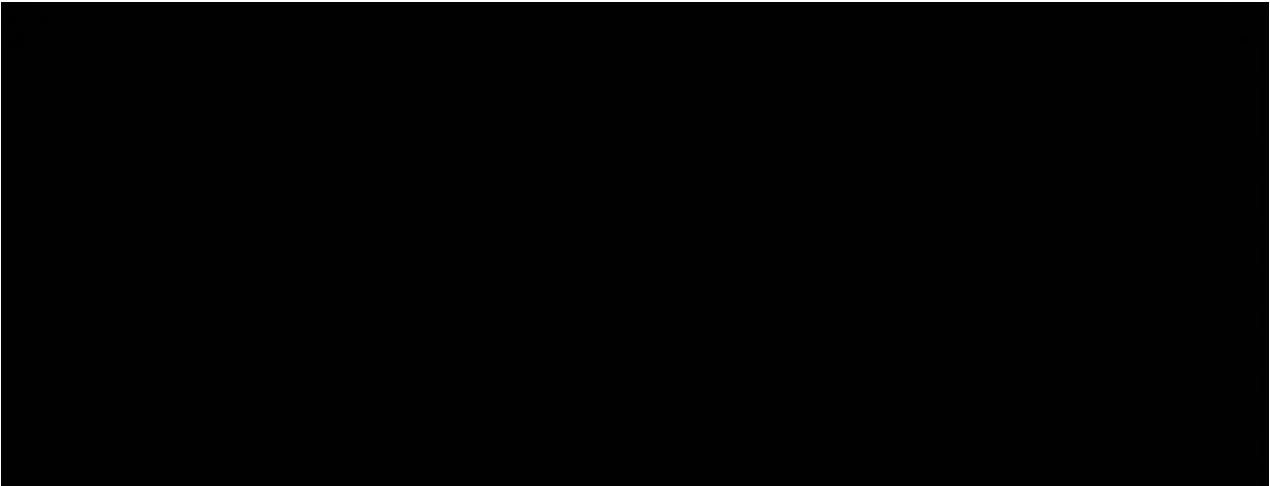 4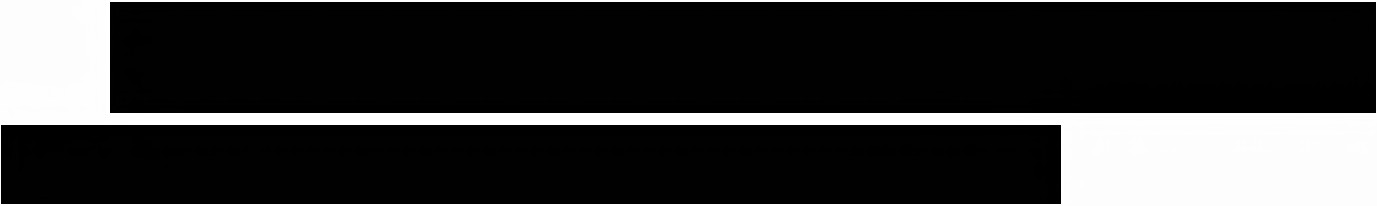 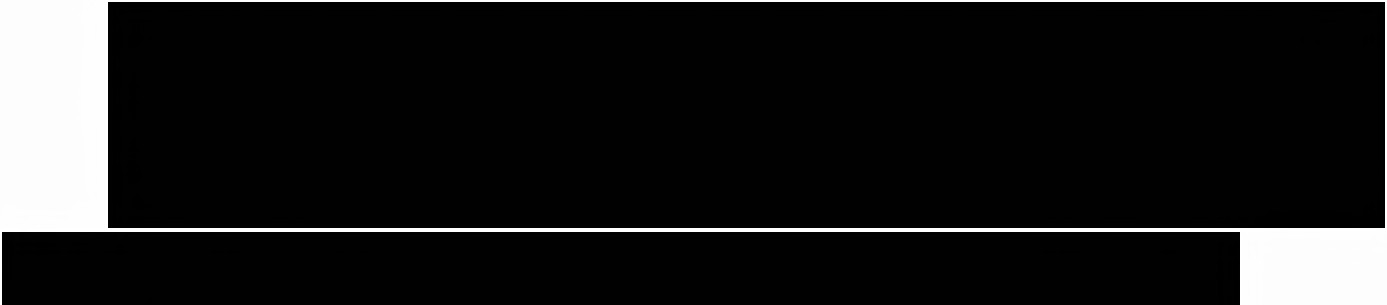 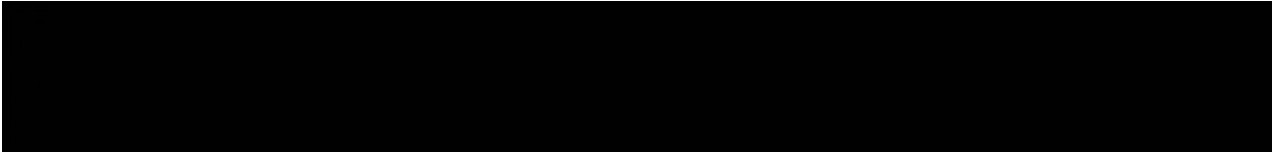 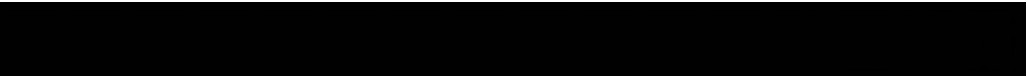 Use ClassWe  have yet to see and review  a final  and consolidated   package of information    that  allows  us to conclude  that  the use of the  Building  as a C2 use.   We have however   little  doubt  now that  such a category   for the development    cannot  be obtained.    As such we can again confirm   that  the development    would  not  attract  any requirement    for affordable   housing.Good news.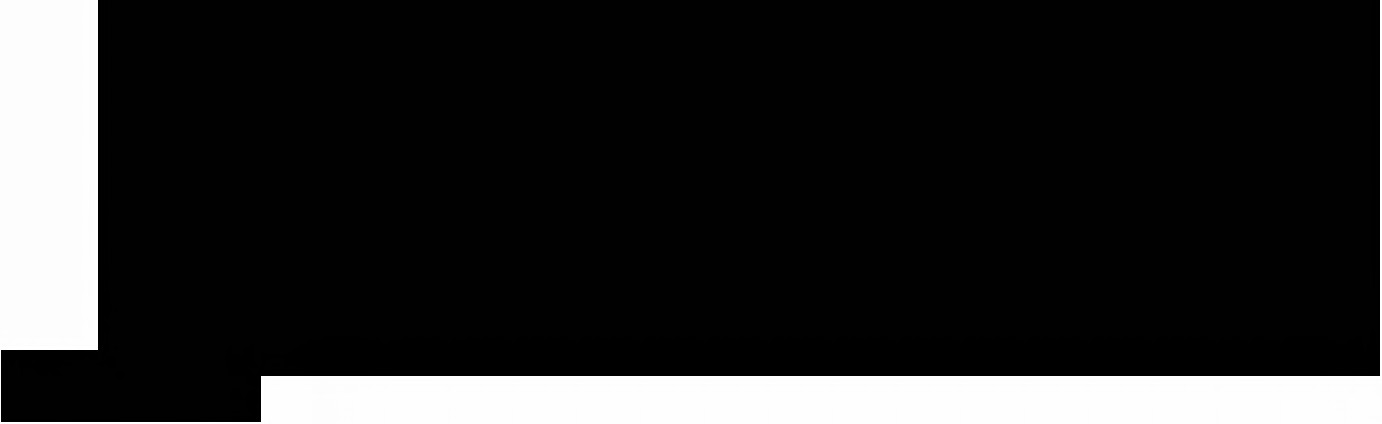 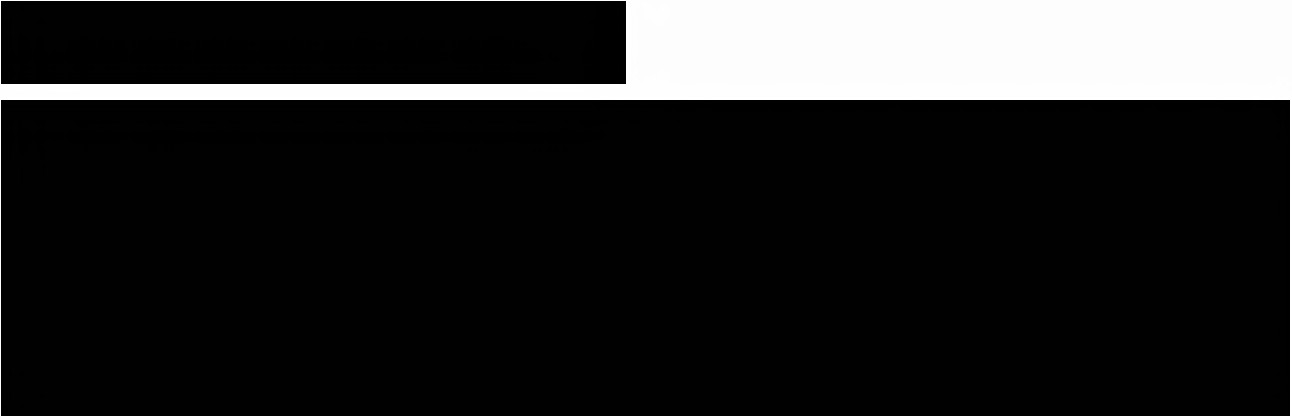 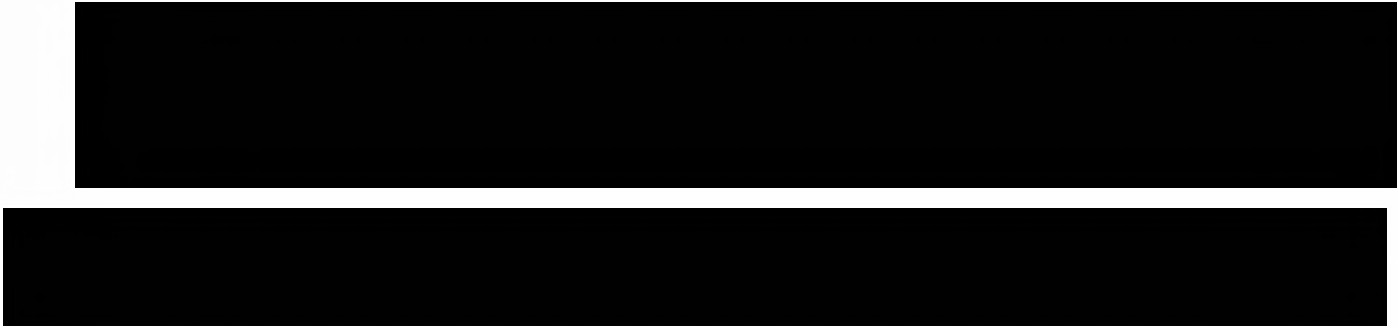 OverallWe trust  that  the  above  information    together   with  that  in the various  attachments   is of assistance  in progressing  this scheme.    You will  note  that  the  majority   of these  points  have been raisedpreviously.It has the  potential   to be an interesting   and exciting  scheme  for Sid mouth  although  at the moment we are sure that  you will  appreciate   there  are a number  of tensions  within   various  issues identified and which  overall  are finely  balanced.   We look forward   to amended  plans  and comments   on the above  by next Wednesday  if we are to meet  the deadline  for the September   Committee   and to enable  us to form  a final  recommendation    on the  application.If you have any queries  please do not  hesitate   to contact  meKind   RegardsJames   BrownJames   BrownPrincipal  Planning  OfficerEast Devon  District  CouncilTel:  01395  571596email:   jbrown@eastdevon.gov.uk www  .eastdevon.gov   .ukFollow us on Facebook: http://www.facebook.com/eastdevonFollow us on Twitter: http://twitter.com/eastdevonSubscribe to our connectED enewsletter: http://eepurl.com/oKwgf http://eastdevon.qov.uk/help/email-disclaimer/Sara  HarveyFrom: Sent: To: Cc:Subject:Jane Burqess04 August  20,  u  , .J.uo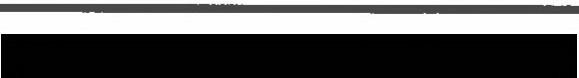 Shirley ShawJames  BrownRE:  PROTECT:   RE:  Knowle  Sidmouth  16/0872/MFUL-  s106 agtThanks Shirley.  Please see below  my response  following our  telecons  this week.Jane  BurgessAardvark Planning Law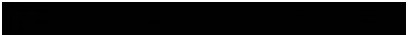 D: 01604   43 90 91T:01604439090M  07484  088  726\\'ww.aard\'arknl:inninglaw.co.ukAardvark Lt-gal Services  Limited ( registered  in England,  company registration number 09970413)   trading as Aardvark Planning LawAardvark Planning Law is a solicitors' practice regulated by the Solicitors Regulation Authority authorisation number  627996Directors:  Sebastian Charles and Jane BurgessRegistered   office (also for deliveries):    I  Parsons Close, Ecton,  Northants, NN6 OQJ.  T·  01604  43 90 90.This  email  contains  confidential  infonnation and may be privileged,    The  information is intended   for the addressee only.If you arc not the intended recipient   please note that use, disclosure,  copying or distribution arc prohibited     If you receive  this email in error please contact thesender.From:  Shirley  Shaw {mailto:SShaw@eastdevon.gov.uk)Sent: 01 August  2016  16:15To:  Jane  Burgess  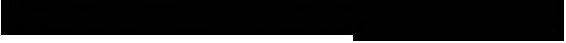 Cc: James Brown  <JBrown@eastdevon.gov.uk>Subject: PROTECT:  RE:  Knowle  Sidmouth   16/0872/MFUL-   s106 agtJaneFurther  to your  call this  morning  and in anticipation  of your  call this afternoon   I  have spoken  with  James and can advise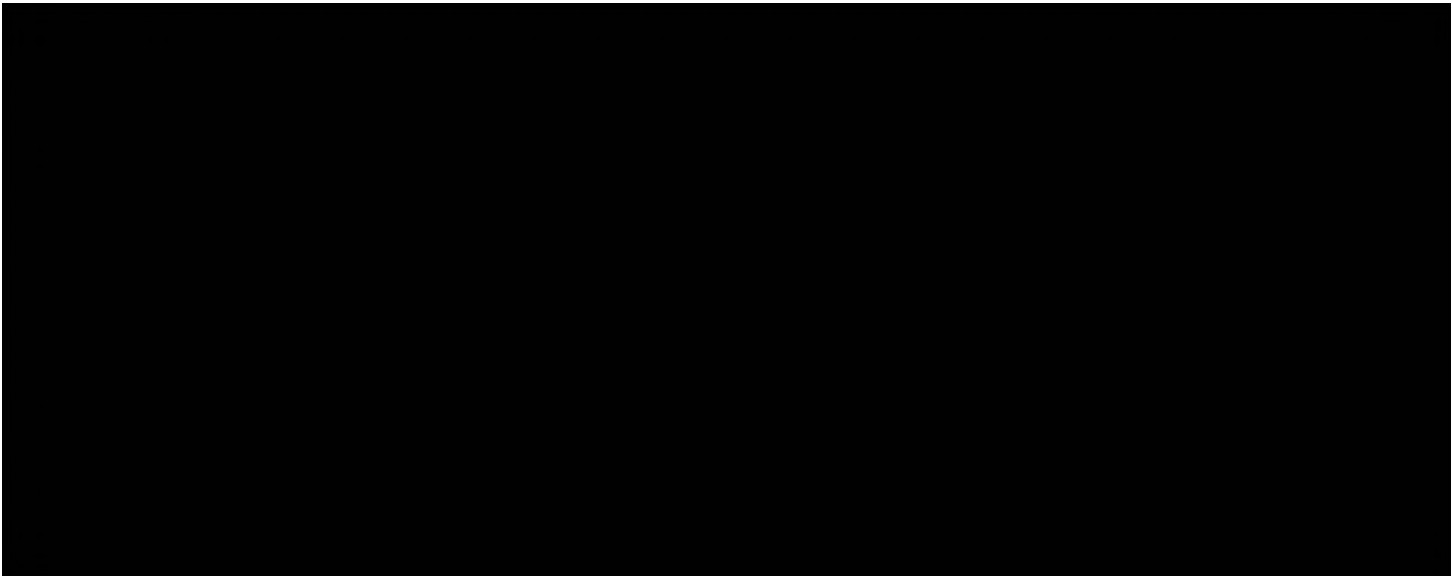 4.		C2 use  -  the consolidated   package is just  a reference   to a final  agreed  definition   of the  personal  care definition  and basic care package and an agreed  final  version  of the s106 to rely upon  there  was no intention for there  to be provision  of any further   documentation.     I  think  we need to separate  out  the elements   of the s106 agreement   that  deal with  personal  care  which  is relevant  to the  C2 use and those  that  are not eg use of permissive  paths  etc. For that  reason   I  am not  convinced  there  is a need for  EDDC to wait  until  a final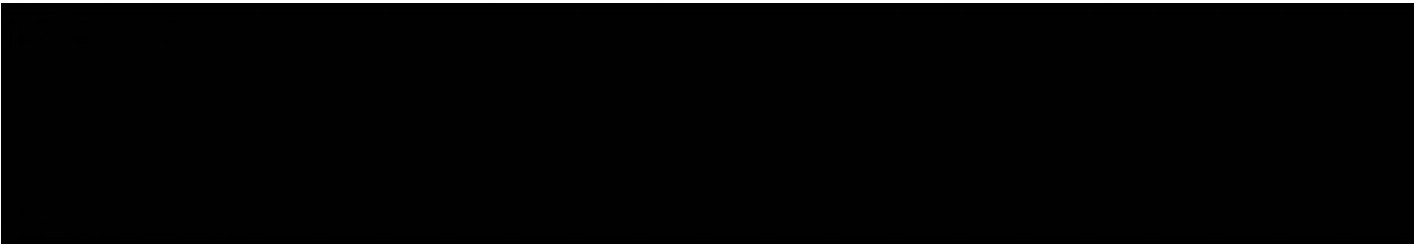 version  of the s106 agreement    is agreed  with  EDDC  before  a decision  is made on the C2 issue.  In most cases the  terms  of a section  106 agreement   are not  usually finalised  until  after  committee.   Please confirm   on that basis EDDChave all the  information thPv nPPrl tn fnrm a viPw  nn thi:> I lc:i:>  rlac:c:  kc:m•I  hope this is of assistanceRegardsShirleyShirley Shaw LLB Hons Dip LG BarristerFor Strategic Lead - legal, licensing and Democratic ServicesEast Devon District CouncilExt.:    1680DD:     01395 571680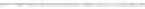 From: Jane BurgessSent: 29 July 2016 10:16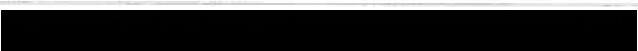 To: Shirley ShawCc: Sebastian CharlesSubject:  FW: Knowle Sidmouth  16/0872/MFUL- UNCLASSIFIED: s106 agtShirleyNot sure if you have seen this from James.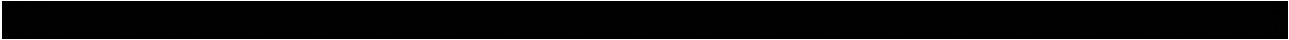 Any feedback from James on the C2 use issue-Jamesappears to be suggesting he is looking to review a consolidated pack of information-  what else does he need?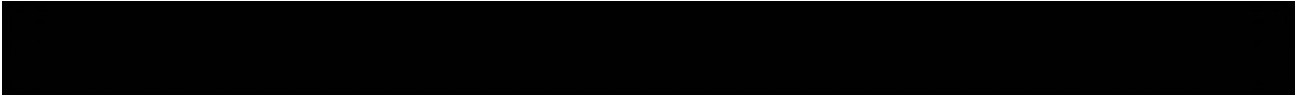 Jane  BurgessAardvark Planning Law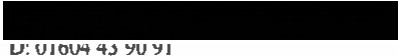 T: 01604 43  90 90M:  07484 088 726www.aanlv:irkrlannin,;law.co.ukAardvark Legal Services   Limited [registered in England, company registration number 09970413) trading as Aardvark  Planning  LawAardvark Planning Law is a solicitors·  practice regulated by the Solicitors Regulation Authority authorisation number 627996Directors:  Sebastian Charles and Jane BurgessRegisteredoffice (also  for deliveries):   I  Parsons Close,  Ecton, Northants,  NN6 OQJ.T:01604     43 90 90.This email contains confidential information and may be privileged.  TI1e information   is int1.·rnk'tl for the addresseeonly.If you arc not the intended  recipient  please note that  use, disclosure,  copying or distribution arc prohibited.    If you receive this  email in emir please contact the sender.Sara  Harvey 	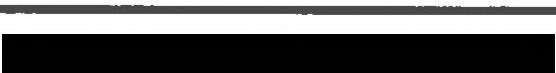 From: Sent: To:Cc: Subject:Jane Burgess24 August 2016 15:31James BrownShirley ShawRE: PROTECT: RE: s106- The Knowle Sidmouth Devon EX10 8HL - 16/0872/MFUL [I D=DEV.2-0332)JamesJust tried to call. Can we speak re the position  regarding the Use Class.Jane  BurgessAardvark Planning LawD 01604439091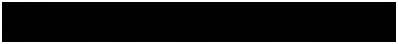 T: 01604  43 90 90M:  07484  088  726""  \~  aanh arkplanninglaw.co.ukAardvark   Legal  Services   Limued ( registered in England,  company registration   number 09970413) trading  as Aardvark   Planning   LawAardvark   Planning   Law is a solicitors'  practice  regulated   by the Solicitors   Regulation   Authority   authorisation    number 627996Directors:  Sebastian Charles  and Jane  BurgessRegistered office  (also  for deliveries):  I  Parsons  Close,  Ecton,  Northants,   NN6  OQJ.  T. 01604  43 90 90.This  email  contains  confidential    infonnation  and  may be privileged,  The  information   is intended for the addresseeonly.If you arc  not the  intended   recipient   please  note  that  use,  disclosure, copying  or distnbution  arc prohibited.    If you  receive  this email  in error please  contact   the sender,From: James Brown [mailto:JBrown@eastdevon.gov.uk]Sent: 19 August 2016 12:29To: Jane Burgess                                                                           5hirley Shaw <SShaw@eastdevon.gov.uk>Subject: PROTECT: RE: s106 - The Knowle Sidmouth Devon EXlO 8HL • 16/0872/MFUL [ID=DEV.2-0332] Dear JaneI  am satisfied that provided the information  that we have discussed is fully captured in the final version of theSection 106 then the use as proposed is a C2 use.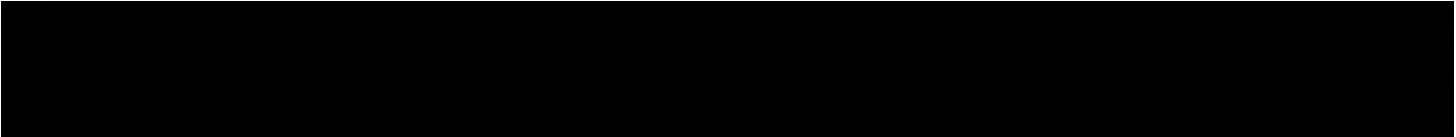 Kind RegardsJames BrownJames BrownPrincipal Planning OfficerEast Devon District CouncilTel:  01395 571596lemail:  jbrown@eastdevon.gov.uk www .eastdevon.gov.ukFrom: Jane Burgess 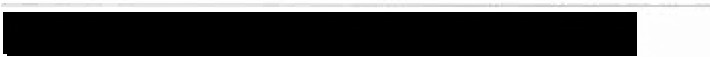 Sent:  19 August 20lb  lL:L~To: Shirley ShawCc: James BrownSubject:   RE:  PROTECT: s106 -The  Knowle Sidmouth Devon EX10 BHL- 16/0872/MFUL  [ID=DEV.2-0332]ShirleyJust tried to call and have left a message.  We are keen to progress the s106 agreement and resolve the Use Class issue.  Can you or James come back to me please.Jane  BurgessAardvark Planning Law0: 01604 43 90 91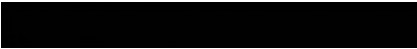 T: 0160443 9090M: 07484 088 7.26www.aard,11rknlanninglaw.cn.ukAardvark Legal  Services Limited  (registered  in England, company registration  number 09970413) trading as Aardvark Planning  LawAardvark  Planning Law is a solicitors' practice  regulated by the Solicitors  Regulation Authority authorisation number 6.27996Directors. Sebastian Charles and Jane BurgessRegistered  office (also for deliveries)     I Parsons Close, Ecton, Nonhants, NN6 OQJ. T: 01604  43 90 90.This Lmail contains confidential infonnation and may be privileged.   The information is intended  for the addresseeonlyIf you an: not the intended  recipient  please  note that use, disclosure, copying or distribution arc prohibited   If you receive this email in emir please contact theSL"ndLT.From: Jane BurgessSent:  10 August 2016 18:10To: 'Shirley Shaw' <SShaw@eastdevon.gov.uk> Cc: 'James  Brown'  <JBrown@eastdevon.gov.uk>Subject:  RE: PROTECT:  s106 - The  Knowle Sidmouth Devon EXlO  BHL • 16/0872/MFUL [IO=OEV.2-0332]ShirleyJust tried to call - any update  from yourself or James as we are keen to progress the s106 agreement and resolve the Use Class issue.Jane  BurgessAardvark Planning LawD:01604439091T: 01604 43 90 90M:  07484 088 7.26www.aanharl..nlanmnglaw.cn.ukAardvark Legal  Services  Limited (registered in  England, company registration  number 09970413)  trading as Aardvark Planning  LawAardvark Planning Law is II  solicitors·  practice regulated by the Solicitors  Regulation Authority authorisation number 6279962Directors:  Sebastian Charles and Jane BurgessRegistered office (also for deliveries):  I  Parsons Close, Ecton, Nonhants, NN6 OQJ. T: 01604   43 90 90.This email contains confidential information and may be privileged.   The information is intended for the addressee only.If you arc not the intended recipient please note that use, disclosure,  copying or distribution are prohibited,   If you receive this email in error please contact the sender.From:  Jane BurgessSent:  09 August  2016  17:54To: 'Shirley  Shaw' <SShaw@eastdevon.gov.uk> Cc: James Brown  <JBrown@eastdevon.gov.uk>Subject:  RE:  PROTECT:   s106 - The Knowle  Sidmouth   Devon  EXlO BHL ~  16/0872/MFUL    [ID=DEV.2-0332] Thanks Shirley  we have discussed  briefly  this afternoon.Can you come  back to me once you have spoken   again to James.Jane  BurgessAardvark  Planning LawD: 01604   43 90 91T:0160443    9090M:  07484 088 726'.!c\.:.\:\_\La.mlvar~bnnin,(.  w co.ukAardvark Legal Services Limited (registered in England,  company registration number 09970413)   trading as Aardvark Planning  LawAardvark Planning  Law is a solicitors'   practice regulated by the Solicitors Regulation Authority authorisation number 627996Directors:  Sebastian Charles and Jane BurgessRegistered office (also  for deliveries):   I  Parsons Close, Ecton, Nonhants, NN6 OQJ. T· 01604 43 90 90This email contains confidential information and may be privileged    T11e information  is intended for the addressee  only.If you arc not the intended   recipient please  note that use, disclosure,   copying or distribution are prohibited.   If you receive this email  in error please contact the senderFrom:  Shirley Shaw [mailto:SShaw@eastdevon.gov.uk] Sent: 09 August  2016  15:01To: Jane Burgess 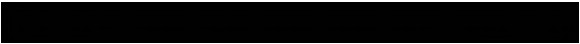 Cc: James Brown  <JBrown@eastdevon.gov.uk>Subject:  PROTECT:   s106 - The Knowle  Sidmouth   Devon EXlO BHL • 16/0872/MFUL    [ID=DEV.2-0332] JaneTo save a call James has come  back on a couple  of the  issues in your  email  response  of the 4th August. Going  with  the  paragraph  numbering   of the original  email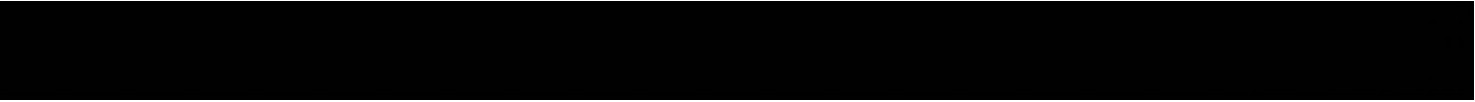 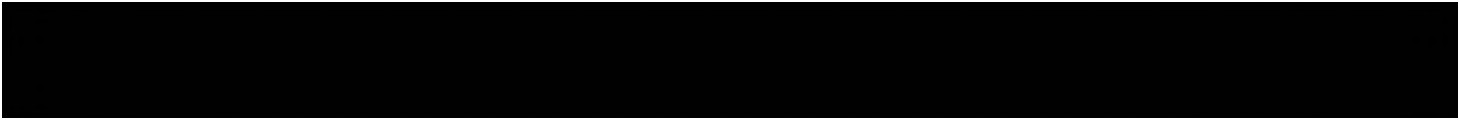 4. James has asked for a clean care needs definition,   which  I  think  is the  agreed  personal  care definition   (I am chasing  for confirmation    on that),  and heads of terms  from  you or Pegasus to accompany   the application   so he can reach a C2  conclusion  within   the  report.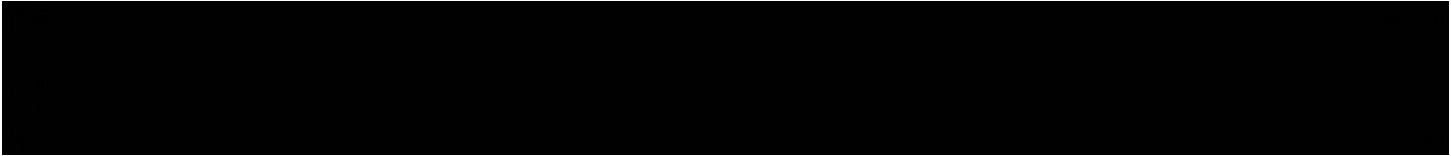 I  am hoping  James will  call me when  he comes out  of his meeting  this afternoon.   But thought   I would  get a reply  to you now  in any event.RegardsShirleyMrs Shirley Shaw LLB Hons Dip LG BarristerFor Strategic  Lead -  Legal, licensing   and Democratic  ServicesEast Devon District  CouncilExt.:    168000:      01395  571680Email:   sshaw@eastdevon.gov.ukFollow  us on Facebook:  http://www.faccbook.com/eastdcvonFollow  us on.Twitter:  http://twitter.com/castdcvonSubscribe  to our connectED  enewsletter:  http://ecpurl.com/oKwgf http://castdcvon.gov.  uk/hclp/cmai I-disci aimer/Follow us on Facebook:  http://www.facebook.com/eastdevonFollow us on Twitter:  http://twitter.com/eastdevonSubscribe  to our connectED  enewsletter:  http:f/ccpurl.comloKwgf http:/ Icastdcvon. gov. ukfhclp/ email-disclaimer/ Sara  Harvey 	From: Sent: To: Cc:Subject: Attachments:25 October 2016 09:41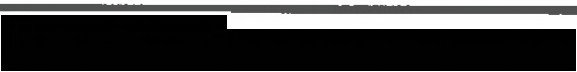 Ed FreemanJames Brown; Planning Central; RE: Knowle Planning Application 16/0872/MFUL- UNCLASSIFIED: RE:  Knowle Planning Application 16/0872/MFUL - UNCLASSIFIED: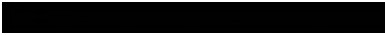 Dear Mr Freeman,Thank you for your email.I  know that you have many other issues apart from answering questions from members of the public, but I am sure that  you will agree with me that the development of the Knowle is one of the most significant planning applications in Sidmouth. With this in mind, I  have a few follow up questions based on your reply.1.        You imply that the Planning Department's view on whether the application should be treated as C2, (Residential Institutions), as asserted, or C3, depends on your interpretation of a legal agreement between the Developers and, I assume, their prospective purchasers. Who will be judging whether this Agreement is legally sufficient and that it holds in perpetuity?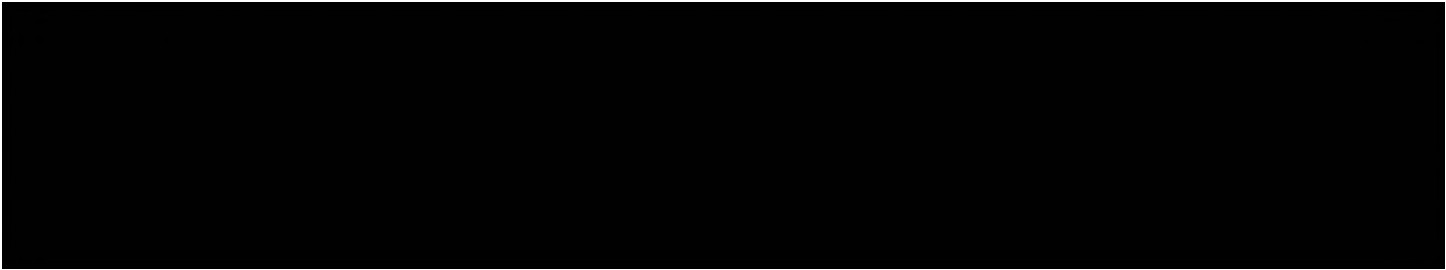 It seems to me that regarding the Application as C2 rather than C3, whatever the effect on housing numbers, will drastically effect the income to the District, and that any decision in this regard needs to be justified most carefully.reaards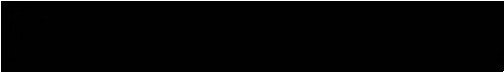 Sara HarveyFrom: Sent: To: Cc:Subject:Ed Freeman24 October 2016 14:00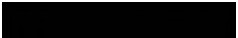 James erown: tJlanning Central;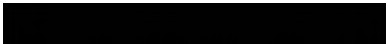 RE:  Knowle Planning Application 16/0872/MFUL - UNCLASSIFIED:Dear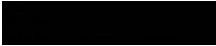 Thank you for your attached e-mail.As you will be aware we have been considering whether the application made by PegasusLife is truly for a C2 use as is claimed in the application and have been considering the various comments made by residents on this issue and relevant case law in doing this. We have also been exploring the option of a legal agreement with PegasusLife to control the way the site is operated and the care provided in the event that permission is granted. Our conclusions on this issue and all other issues with the application will be included in the officer's report which will be reported to Development Management Committee. As things stand this matter is likely to be reported to the committee at theirmeeting on the s" December with the agenda published around 10 days beforehand.Ultimately any decision on this point and the application as a whole rests with the Committee. Regards.Ed FreemanService Lead - PlanningEast Devon District Councile-mail - efreeman@eastdevon.gov.ukTel: 01395 517519From:  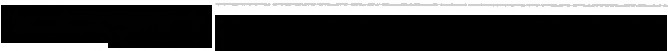 Sent: 19 October 2016 18:35To: Ed FreemanCc: James Brown; Planning Central;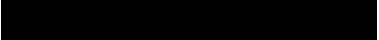 Subject: RE: Knowle Planning Application 16/0872/MFUL - UNCLASSIFIED:Dear Mr Freeman,We had some correspondence a while ago about the use class that Pegasus life was applying for .(C2),. I attach this above.You last email to me dated 7th may 2016, said that you were currently reviewing your earlier advice to Pegasus that the Class should be C3.I  asked that you let me know when you had reviewed the situation.  I  have not heard from you. Please will you let me know what  your current thoughts are on the Class of Use that should apply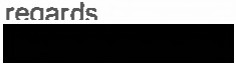 Follow us on Facebook:  http://www.facebook.com/eastdcvonFollow us on Twitter:  http://twitter.com/eastdevonSubscribe  to our connectED  enewsletter:   http:/fccpurl.comfoKwgf http://castdcvon.gov.   ukfhclp/ emai I-disclaimer/Subscribe  to our news  and information  bulletins  if you would  you like to be kept regularly  informed  about what's  happening  at East Devon District  Council.  You can select whichever  topics you are interested  in and will only receive  information  on those topics.https:/ /pub lie. govdcl i vcry.com/accountsfUK  ED DC/subscriber/new